муниципальное бюджетное общеобразовательное учреждениегорода Ростова-на-Дону«Школа № 91 имени Шолохова Михаила Александровича»УТВЕРЖДАЮДиректор МБОУ «Школа № 91»___________   М.П.   Глебездинаприказ   от   _________________РАБОЧАЯ ПРОГРАММАПредмет: ««История России. Всеобщая история»»Класс: 9 «А», 9 «Б»Предметная область: общественно-научные предметыУчебный год: 2019-2020Учитель: Черная Анастасия СергеевнаФИО полностьюРАССМОТРЕНА И РЕКОМЕНДОВАНА К УТВЕРЖДЕНИЮПредседатель МО __________ Чекалдина Л.А.   протокол № __ от _________                                                    Подпись       	ФИОПредседатель МС __________ Чекалдина Л.А.   протокол № __ от _________                                                    Подпись       	ФИОНОРМАТИВНЫЕ ДОКУМЕНТЫЗаконы:- федеральный закон от 29.12.2012 № 273-ФЗ «Об образовании в Российской Федерации» (ред. от 03.08.2018);- федеральный закон от 01.12.2007 № 309 «О внесении изменений в отдельные законодательные акты Российской Федерации в части изменения понятия и структуры Государственного образовательного стандарта» (ред. от 23.07.2013);- областной закон от 14.11.2013 № 26-ЗС «Об образовании в Ростовской области» (в ред. от 29.12.2016).Постановления:- постановление Главного государственного санитарного врача РФ от 29.12.2010 № 189 «Об утверждении СанПиН 2.4.2.2821-10 «Санитарно-эпидемиологические требования к условиям и организации обучения в общеобразовательных учреждениях» (в ред. от 24.11.2015).Приказы:- приказ Минобразования России от 05.03.2004 № 1089 «Об утверждении федерального компонента государственных образовательных стандартов начального общего, основного общего и среднего (полного) общего образования» (в ред. от 07.06.2017);- приказ Минобразования России от 09.03.2004 № 1312 «Об утверждении федерального базисного учебного плана и примерных учебных планов для образовательных учреждений Российской Федерации, реализующих программы общего образования» (в ред. от 01.02.2012);- приказ Минобрнауки России от 05.10.2009 № 373 «Об утверждении и введении в действие федерального государственного образовательного стандарта начального общего образования» (в ред. от 31.12.2015);- приказ Минобрнауки России от 17.12.2010 № 1897 «Об утверждении и введении в действие федерального государственного образовательного стандарта основного общего образования» (в ред. приказа от 31.12.2015);- приказ Минобрнауки России от 30.08.2013 № 1015 «Об утверждении Порядка организации и осуществления образовательной деятельности по основным общеобразовательным программам – образовательным программам начального общего, основного общего и среднего общего образования» (в ред. от 17.07.2015);- приказ Минобрнауки России от 31.03.2014 № 253 «Об утверждении федерального перечня учебников, рекомендуемых к использованию при реализации имеющих государственную аккредитацию образовательных программ начального общего, основного общего, среднего общего образования» (в ред. от 05.07.2017);- приказ Минобрнауки России от 28.05.2014 № 594 «Об утверждении Порядка разработки примерных основных образовательных программ, проведения их экспертизы и ведения реестра примерных основных образовательных программ» (в ред. от 09.04.2015);- приказ Минобрнауки России от 29.04.2015 № 450 «О порядке отбора организаций, осуществляющих выпуск учебных пособий, которые допускаются к использованию при реализации имеющих государственную аккредитацию образовательных программ начального общего, основного общего, среднего общего образования»;- приказ Минобрнауки России от 18.07.2016 № 870 «Об утверждении порядка формирования федерального перечня учебников, рекомендуемых к использованию при реализации имеющих государственную аккредитацию образовательных программ начального общего, основного общего, среднего общего образования» (в ред. от 29.05.2017);- приказ Минобрнауки России от 09.06.2016 № 699 «Об утверждении перечня организаций, осуществляющих выпуск учебных пособий, которые допускаются к использованию при реализации имеющих государственную аккредитацию образовательных программ начального общего, основного общего, среднего общего образования»;- приказ Минобрнауки России от 23.08.2017 № 816 «Об утверждении порядка применения организациями, осуществляющими образовательную деятельность, электронного обучения, дистанционных образовательных технологий при реализации образовательных программ»;- приказ Минобороны России и Минобрнауки России от 24.02.2010 № 96/134 «Об утверждении Инструкции об организации обучения граждан Российской Федерации начальным знаниям в области обороны и их подготовки по основам военной службы в образовательных учреждениях среднего (полного) общего образования, образовательных учреждениях начального профессионального и среднего профессионального образования и учебных пунктах».Письма:- письмо Минобразования России от 31.10.2003 № 13-51-263/123 «Об оценивании и аттестации учащихся, отнесенных по состоянию здоровья к специальной медицинской группе для занятий физической культурой»;- письмо Минобрнауки России от 12.05.2011 № 03-296 «Об организации внеурочной деятельности при введении федерального государственного образовательного стандарта общего образования»;- письмо Минобрнауки России от 09.02.2012 № 102/03 «О введении курса ОРКСЭ с 1 сентября 2012 года»;- письмо Минобрнауки России от 15.11.2013 № НТ-1139/08 «Об организации получения образования в семейной форме»;- письмо Минобрнауки России от 29.04.2014 № 08-548 «О федеральном перечне учебников»;- письмо Минобрнауки России от 15.07.2014 № 08-888 «Об аттестации учащихся общеобразовательных организаций по учебному предмету «Физическая культура»;- письмо Минобрнауки России от 02.02.2015 № НТ-136/08 «О федеральном перечне учебников»;- письмо Минобрнауки России от 25.05.2015 № 08-761 «Об изучении предметных областей: «Основы религиозных культур и светской этики» и «Основы духовно-нравственной культуры народов России»;- письмо Минобрнауки России от 18.06.2015 № НТ-670/08 «О направлении методических рекомендаций»;- письмо Минобрнауки России от 20.07.2015 № 09-1774 «О направлении учебно-методических материалов»;- письмо Минобрнауки России от 28.10.2015 № 08-1786 «О рабочих программах учебных предметов»;- письмо Минобрнауки России от 18.03.2016 № НТ-393/08 «Об обеспечении учебными изданиями (учебниками и учебными пособиями);- письмо Минобрнауки России от 21.07.2017 № 08-1407 «О направлении информации»;- письмо Минобрнауки России от 19.01.2018 № 08-96 «О методических рекомендациях»;- письмо Минобрнауки России от 16.05.2018 № 08-1211 «Об использовании учебников и учебных пособий в образовательной деятельности»;- письмо Минобразования Ростовской области от 09.08.2016 № 24/4.1-5872 «О примерной структуре рабочих программ учителя»;- письмо Минобразования Ростовской области от 25.04.2018 24/4.1-5705 «О направлении рекомендаций по составлению учебного плана образовательных организаций, реализующих основные образовательные программы начального общего, основного общего, среднего общего образования, расположенных на территории Ростовской области, на 2018-2019 учебный год»;- письмо Управления образования города Ростова-на-Дону от 04.05.2016 № 59-52/2308/2 «О направлении информации».Программы:- Всеобщая история. Рабочие программы. Предметная линия учебников А. А. Вигасина – О. С. Сороко-Цюпы. 5-9 классы : пособие для учителей общеобразоват. организаций / [А. А. Вигасин, Г. И. Годер, Н. И. Шевченко и др.]. – М.: Просвещение, 2014.Учебник:- Юдовская А. Я. Всеобщая история. История нового времени,. 9 класс. – М. : Просвещение, 2019Арсентьев Н.М., Данилов А.А., Курукин И.В., Токарева под ред. Торкунова А.В. История России М.: «Просвещение», 2016ПОЯСНИТЕЛЬНАЯ ЗАПИСКАЦели и задачи учебного предметаВ системе предметов МБОУ «Школа № 91» учебный предмет «История» в 9 классе реализует следующие цели:воспитание патриотизма, уважения к истории и традициям нашей Родины, к правам и свободам человека, демократическим принципам общественной жизни;освоение знаний о важнейших событиях, процессах отечественной и всемирной истории в их взаимосвязи и хронологической преемственности;овладение элементарными методами исторического познания, умениями работать с различными источниками исторической информации;формирование ценностных ориентаций в ходе ознакомления с исторически сложившимися культурными, религиозными, этно-национальными традициями;применение знаний и представлений об исторически сложившихся системах социальных норм и ценностей для жизни в поликультурном, полиэтничном и многоконфессиональном обществе, участия в межкультурном взаимодействии, толерантного отношения к представителям других народов и стран.Для достижения поставленных целей необходимо решение следующих задач:формирование у обучающихся ориентиров для гражданской, этнонациональной, социальной, культурной самоидентификации в окружающем мире;овладение обучающимися знаниями об основных этапах развития человеческого общества с древности до наших дней в социальной, экономической, политической, духовной и нравственной сферах при особом внимании к месту и роли России во всемирно-историческом процессе;воспитание обучающихся в духе патриотизма, уважения к своему Отечеству — многонациональному Российскому государству, в соответствии с идеями взаимопонимания, толерантности и мира между людьми и народами, в духе демократических ценностей современного общества;развитие у учащихся способности анализировать содержащуюся в различных источниках информацию о событиях и явлениях прошлого и настоящего, руководствуясь принципом историзма, в их динамике, взаимосвязи и взаимообусловленности;формирование у школьников умений применять исторические знания для осмысления сущности современных общественных явлений, в общении с другими людьми в современном поликультурном, полиэтничном и многоконфессиональном обществе.Требования к результатам обучения и освоения содержания курсаВ результате изучения истории ученик должениспользовать приобретенные знания и умения в практической деятельности и повседневной жизни для:понимания исторических причин и исторического значения событий и явлений современной жизни;высказывания собственных суждений об историческом наследии народов России и мира;объяснения исторически сложившихся норм социального поведения;использования знаний об историческом пути и традициях народов России и мира в общении с людьми другой культуры, национальной и религиозной принадлежности.Рабочая программа выполняет следующие функции:информационно-методическую: позволяет всем участникам образовательного процесса получить представление о целях, содержании, общей стратегии обучения, воспитания и развития учащихся средствами данного учебного предмета;организационно-планирующую: предусматривает выделение этапов обучения, структурирование учебного материала, определение его количественных и качественных характеристик на каждом из этапов, календарно-тематическое планирование, содержательное наполнение контрольно-измерительных материалов.В результате изучения истории  в 9-ом классе ученик научится:Личностные:· освоение национальных ценностей, традиций, культуры, знаний о народах и этнических группах России и стран Европы и Америки, Азии(на примере историко-культурных традиций, сформировавшихся на данных территориях  в XIX в.);· уважение к другим народам России и мира и принятие их, межэтническая толерантность, готовность к равноправному сотрудничеству;· эмоционально положительное принятие своей этнической идентичности;· уважение к истории, культурным и историческим памятникам;· гражданский патриотизм, любовь к Родине, чувство гордости за свою страну, её достижения во всех сферах общественной жизни в изучаемый период;· устойчивый познавательный интерес к прошлому своей Родины;· уважение к личности и её достоинству, способность давать моральную оценку действиям исторических персонажей, нетерпимость к любым видам насилия и готовность противостоять им;· уважение к ценностям семьи, осознание её роли в истории страны;· эмпатия как осознанное понимание и сопереживание чувствам других, формирование чувства сопричастности к прошлому России и своего края;· формирование коммуникативной компетентности, умения вести диалог на основе равноправных отношений и взаимного уважения и принятия;· готовность к выбору профильного образования, определение своих профессиональных предпочтений.Метапредметные:· самостоятельно анализировать условия достижения цели на основе учёта выделенных учителем ориентиров действия в новом учебном материале;· планировать пути достижения целей, устанавливать целевые приоритеты, адекватно оценивать свои возможности и условия и средства достижения целей;· уметь самостоятельно контролировать своё время и управлять им;· адекватно самостоятельно оценивать правильность выполнения действий и вносить необходимые коррективы в выполнение как в конце действия, так и походу его реализации;· понимать относительность мнений и подходов к решению проблемы, учитывать разные мнения и стремиться к координации различных позиций в сотрудничестве;· формулировать собственное мнение и позицию, аргументировать и координировать её с позициями партнёров в сотрудничестве при выработке общего решения в совместной деятельности;· устанавливать и сравнивать разные точки зрения, прежде чем принимать решения и делать выбор;· осуществлять взаимный контроль и оказывать необходимую взаимопомощь в сотрудничестве;· адекватно использовать речевые средства для решения различных коммуникативных задач, владеть устной и письменной речью, строить монологические контекстные высказывания;· организовывать и планировать учебное сотрудничество с учителем и сверстниками, определять цели и функции участников, способы взаимодействия, планировать общие способы работы;· осуществлять контроль, коррекцию, оценку действий партнёра, уметь убеждать;· работать в группе — устанавливать рабочие отношения, эффективно сотрудничать и способствовать продуктивной кооперации, интегрироваться в группу сверстников и строить продуктивное взаимодействие со сверстниками и взрослыми;· оказывать поддержку и содействие тем, от кого зависит достижение цели в совместной деятельности;· в процессе коммуникации достаточно точно, последовательно и полно передавать партнёру необходимую информацию как ориентир для построения действия;· осуществлять расширенный поиск информации с использованием ресурсов библиотек и Интернета;· осуществлять сравнение, сериацию и классификацию, самостоятельно выбирая основания и критерии для указанных логических операций;· ставить проблему, аргументировать её актуальность;· выдвигать гипотезы о связях и закономерностях событий, процессов, объектов, проводить исследование её объективности (под руководством учителя);· делать умозаключения и выводы на основе аргументации;· структурировать тексты, включая умение выделять главное и второстепенное, главную идею текста, выстраивать последовательность описываемых событий.Предметные:· представление о территории России и её границах, об их изменениях на протяжении XIX в как в России, так и в стран Европы, Америки, Азии.;· знание истории и географии края, его достижений и культурных традиций в изучаемый период;· представление о социально-политическом устройстве Российской империи в XIX в.;· ориентация в особенностях социальных отношений и взаимодействий социальных групп, представление о социальной стратификации и её эволюции на протяжении XIX в.;· представление об основных течениях общественного движения XIX в. (декабристы, западники и славянофилы, либералы и консерваторы, народнические и марксистские организации);· установление связи между общественным движением и политическими событиями (реформы и контрреформы);· определение и использование основных исторических понятий периода;· установление причинно-следственных связей, объяснение исторических явлений;· установление синхронистических связей истории России и стран Европы, Америки и Азии;· составление и анализ генеалогических схем и таблиц;· поиск в источниках различного типа и вида (художественной и научной литературе) информации о событиях и явлениях прошлого с использованием понятийного и познавательного инструментария социальных наук;· анализ информации, содержащейся в исторических источниках изучаемого периода (законодательные акты, конституционные проекты, документы декабристских обществ, частная переписка, мемуарная литература и т. п.);· анализ и историческая оценка действий исторических личностей и принимаемых ими решений (императоры — Александр I, Николай I, Александр II, Александр III, Николай II; государственные деятели — М. М. Сперанский, А. А. Аракчеев, Н. А. и Д. А. Милютины, К. П. Победоносцев и др.; общественные деятели —К. С. Аксаков, П. Я. Чаадаев, А. С. Хомяков и др.; представители оппозиционного движения — П. И. Пестель, М. П. Буташевич-Петрашевский, А. И. Желябов и др.), влияния их деятельности на развитие российского государства;· сопоставление с помощью учителя различных версийи оценок исторических событий и личностей, с опорой на конкретные примеры, определение собственного отношения к дискуссионным проблемам прошлогои трудным вопросам истории (фундаментальные особенности социального и политического строя России (крепостное право, самодержавие) в сравнении с государствами Западной Европы);· определение собственного отношения к дискуссионнымпроблемам прошлого и трудным вопросам истории (фундаментальные особенности социального и политического строя России (крепостное право, самодержавие) в сравнении с государствами Западной Европы);· систематизация информации в ходе проектной деятельности, представление её результатов как по периоду в целом, так и по отдельным тематическим блокам;· приобретение опыта историко-культурного, историкоантропологического, цивилизационного подходов к оценке социальных явлений;· представление о культурном пространстве России XIX в других государств мира этой эпохи, осознание роли и места культурного наследия России в общемировом культурном наследии. Общая характеристика учебного предметаИсторическое образование на ступени основного общего образования играет важнейшую роль с точки зрения личностного развития и социализации учащихся, приобщения их к национальным и мировым культурным традициям, интеграции в исторически сложившееся многонациональное и многоконфессиональное сообщество. В процессе обучения у учащихся формируются яркие, эмоционально окрашенные образы различных исторических эпох, складывается представление о выдающиеся деятелях и ключевых событиях прошлого. Знания об историческом опыте человечества и историческом пути российского народа важны и для понимания современных общественных процессов, ориентации в динамично развивающемся информационном пространстве. Курс истории на ступени основного общего образования является частью концентрической системы исторического образования. Соотношение содержания исторического образования на ступенях основного и среднего общего образования определяется с учетом принципа преемственности исторического образования и специфики каждой из них этих ступеней. Изучая историю на ступени основного общего образования учащиеся приобретают исторические знания, приведенные в простейшую пространственно-хронологическую систему, учатся оперировать исторической терминологией в соответствии со спецификой определенных эпох, знакомятся с основными способами исторического анализа. Отбор учебного материала на этой ступени отражает необходимость изучения наиболее ярких и значимых событий прошлого, характеризующих специфику различных эпох, культур, исторически сложившихся социальных систем. Изучение истории на ступени основного общего образования позволяет систематизировать знания учащихся об историческом пути и опыте человечества, составить представление о различных моделях изучения исторического прошлого, развить навыки работы с различными типами исторической информации. При этом как на ступени основного общего образования, так и в старших классах изучение истории должно быть ориентировано прежде всего на личностное развитие учащихся, использование потенциала исторической науки для социализации подростков, формирования их мировоззренческих убеждений и ценностных ориентаций.Основные ценностные ориентиры учебного предметаОдним из результатов обучения истории является осмысление и интериоризация (присвоение) обучающимися системы ценностей.Ценность добра означает направленность человека на развитие и сохранение жизни, через сострадание и милосердие как проявление высшей человеческой способности – любви.Ценность общения есть условие формирования и существования человека. Общение – процесс взаимосвязи и взаимодействия людей и социальных групп. В ходе общения происходит обмен информацией, опытом, способностями, результатами деятельности. Личность человека может сформироваться только в общении. Общение выступает основным средством управления людьми. Общение есть жизненная потребность и условие человеческого счастья.Ценность природы основывается на общечеловеческой ценности жизни, на осознании себя частью природного мира – частью живой и неживой природы. Воспитание любви к окружающей природе начинается в семье с формирования доброго и бережного отношения к домашним животным, растениям в процессе ухаживания за ними, помощи им. Оно продолжается в школе, в жизни как осознание определяющей роли природы в жизни человека, необходимости ее сохранения.Ценность красоты и гармонии лежит в основе эстетического воспитания через приобщение человека к разным видам искусства. Это ценность совершенства, гармонизации, привидения в соответствие с идеалом, стремление к нему.Ценность истины – это ценность научного познания, разума, понимания сущности бытия, мироздания, проникновения в суть явлений, понимания закономерностей, лежащих в основе природных и социальных явлений.Ценность семьи как первой и самой значимой для развития ребёнка социальной и образовательной среды, обеспечивающей преемственность культурных традиций от поколения к поколению. Семья служит моделью этих отношений и сама целенаправленно формирует их, организуя и направляя познавательную творческую активность ребенка в предметных, сюжетных и ролевых играх. Семья создает атмосферу свободного творческого развития ребенка. В семье формируется отношение человека к себе: его самооценка на основе оценки взрослых. Именно семье принадлежит ведущая роль в формировании духовно-нравственных ценностей детей, их воспитания и развития. Семья является основой любого государства (что само по себе имеет абсолютную ценность), главным и ведущим условием сохранения и поддержания духовной истории народа; традиций, национальной безопасности.Ценность труда и творчества. Овладевая трудовыми действиями сначала в игре, а затем в учебной деятельности, учебном труде, ребенок учится разграничивать цель, средства, результат труда. В процессе учебной деятельности у ребенка развиваются такие качества, как организованность, ответственность, целеустремленность, самостоятельность.Ценность гражданственности и патриотизма есть осознание человеком себя как члена общества, народа, представителя страны и государства. Воспитание гражданственности означает привитие человеку с самых ранних лет жизни интереса к истории своей страны и отстаивание прав, предоставляемых Конституцией.Ценность человечества – осознание человеком себя как части мирового сообщества, для существования и прогресса которого необходимы мир, сотрудничество народов и уважение к многообразию их культур.Ценность свободы и прав человека основывается на понимании цели воспитания свободы. У человека есть свобода выбора, свобода действия в рамках закона, свобода вероисповедания, свобода определения жизненного пути – свобода быть самим собой. Ценность жизни означает отношение человека к мирозданию, Земле, природе, другим людям как носителям бытия, признание человеческой жизни как величайшей ценности.Ценность мира как общего дома для всех жителей Земли; как мирового сообщества, представленного разными национальностями; как принципа жизни на Земле.Ценность любви к Родине как проявления духовной зрелости человека, выражающемся в осознанном желании служить Отечеству.Место учебного предмета в учебном планеВ соответствии с Федеральным государственным образовательным стандартом основного общего образования, Учебным планом школы и примерными программами среднего общего (полного) образования – предмет «История»  изучается с 5 по 11 классы. . Общий объем учебного времени составляет в 9 классе 68 часов (2 часа в неделю). Действующие в МБОУ «Школа №91» Учебный план и Календарный учебный график предусматривают в 2019-2020 учебном году организацию процесса обучения в объеме: 9«А» класс – 66 часов,  9 «Б» - 66часов так как уроки выпадают на праздничные дни, что будет компенсировано посредством сокращения часов, отведённых на итоговое повторение.;. В том числе для проведения:Контрольные работы – 4 часа.Методы, виды, формы деятельностиСодержание обучения по предмету «История» в 9 классе подчинено требованиям, предъявляемым обществом, педагогической наукой и практикой на современном этапе развития (начальной, средней, старшей) школы: усиление деятельностного подхода при обучении предмета;обеспечение вклада предмета в формирование общеучебных умений, навыков и способов деятельности;усиление развивающего влияния предмета на психическое и личностное развитие школьника.Рабочая программа составлена на основе федерального компонента государственного стандарта основного общего образования на базовом уровне. Рабочая программа предусматривает формирование у обучающихся общеучебных умений и навыков, универсальных способов деятельности и ключевых компетенций. Для исторического образования приоритетным можно считать развитие умения самостоятельно и мотивированно организовывать свою познавательную деятельность (от постановки цели до получения и оценки результата), использовать элементы причинно-следственного и структурно-функционального анализа, определять сущностные характеристики изучаемого объекта, самостоятельно выбирать критерии для сравнения, сопоставления, оценки и классификации объектов. Большую значимость на этой ступени исторического образования приобретает информационно-коммуникативная деятельность учащихся, в рамках которой развиваются умения и навыки поиска нужной информации по заданной теме в источниках различного типа, извлечения необходимой информации из источников, созданных в различных знаковых системах (текст, таблица, график, диаграмма, аудиовизуальный ряд и др.), отделения основной информации от второстепенной, критического оценивания достоверности полученной информации, передачи содержания информации адекватно поставленной цели (сжато, полно, выборочно), перевода информации из одной знаковой системы в другую (из текста в таблицу, из аудиовизуального ряда в текст и др.), выбора знаковых систем адекватно познавательной и коммуникативной ситуации. Обучающиеся должны уметь развёрнуто обосновывать суждения, давать определения, приводить доказательства (в том числе от противного), объяснять изученные положения на самостоятельно подобранных конкретных примерах, владеть основными видами публичных выступлений (высказывания, монолог, дискуссия, полемика), следовать этическим нормам и правилам ведения диалога (диспута).С учетом специфики целей и содержания подготовки существенно возрастают требования к рефлексивной деятельности обучающихся, в том числе к объективному оцениванию своих учебных достижений, поведения, черт своей личности, способности и готовности учитывать мнения других людей при определении собственной позиции и самооценке, понимать ценность образования как средства развития культуры личности. Историческое образование играет важную роль в формировании умения формулировать свои мировоззренческие взгляды, осознанно определять свою национальную, социальную, конфессиональную принадлежность, собственное отношение к явлениям современной жизни, свою гражданскую позицию.Посредством рабочей программы создаются условия для реализации системно-деятельностного подхода, который отражает стратегию современной образовательной политики: необходимость воспитания человека и гражданина, интегрированного в современное ему общество, нацеленного на совершенствование этого общества. Система уроков сориентирована не столько на передачу «готовых» знаний, сколько на формирование активной личности, мотивированной к самообразованию, обладающей достаточными навыками и психологическими установками к самостоятельному поиску, отбору, анализу и использованию информации. Это поможет выпускнику адаптироваться в мире где объем информации растет, где социально-профессиональная успешность на прямую зависят от позитивного отношения к новациям, самостоятельности мышления и инициативности, готовности проявлять творческий подход к делу, искать не стандартные способы решения проблем, конструктивно взаимодействовать с людьми.Для реализации поставленных целей и задач планируется использовать в образовательном процессе следующие формы учебных занятий.Таким образом, в целях последовательного формирования ключевых учебных компетенций и активизации познавательной деятельности учащихся используются следующие методы:по технологическому обеспечению урока: объяснительно-иллюстративный, частично-поисковый,  метод проблемного изложения изучаемого материала;по функциональному объяснению урока : методы устного изложения знаний учителем, методы закрепления изучаемого материала, методы самостоятельной работы  учащихся по осмыслению и усвоению нового материала, методы учебной работы по применению знаний на практике и выработке умений и навыков, методы проверки и оценки знаний, умений и навыков;по источникам познания – словесный, наглядный , практический ;Виды деятельности обучающихся: учебно-познавательная, проектная, исследовательская, творческая. Использование приёмов проектно-исследовательской работы способствует:расширению кругозора в области достижений общественных наук; формированию навыков самостоятельной работы, ораторства, ведения полемики;развитию познавательного интереса, любознательности;знакомит с методами и приемами научного исследования.Виды деятельности со словесной (знаковой) основой: Слушание объяснений учителя.Слушание и анализ выступлений своих товарищей.Самостоятельная работа с учебником.Работа с источниками;Отбор и сравнение материала по нескольким источникам.Написание докладов.Выполнение заданий по разграничению понятий.Систематизация учебного материала.Виды деятельности на основе восприятия элементов действительности: Просмотр учебных фильмов.Анализ таблиц, схем.Анализ проблемных ситуаций.Виды деятельности с практической (опытной) основой: Выполнение работ практикума.                                   2. Проведение исследовательских работ.Логическая последовательность освоения программного содержания по учебному предмету «История» заключается:в преемственности с начальным и общим образованием школы;в тесной взаимосвязи с другими школьными предметами (литература, обществознание, география, экономика, право, экология);в формировании компетенций: информационно-поисковой, учебно-познавательной, коммуникативной, рефлексивной.Логическая последовательность освоения программного содержания по учебному предмету «История» заключается:в преемственности с начальным и общим образованием школы;в тесной взаимосвязи с другими школьными предметами (литература, обществознание, география, экономика, право, экология);в формировании компетенций: информационно-поисковой, учебно-познавательной, коммуникативной, рефлексивной.Рабочая программа, утверждённая образовательным учреждением, – это локальный нормативный документ, определяющий объём, порядок, содержание изучения учебного предмета, требования к результатам освоения основной образовательной программы основного общего образования обучающимися (выпускниками) в соответствии с федеральным компонентом государственного образовательного стандарта основного общего образования в условиях МБОУ «Школа № 91».Рабочая программа, как компонент основной образовательной программы образовательного учреждения, является средством фиксации содержания образования, планируемых результатов, системы оценки на уровне учебного предмета, предусмотренного учебным планом МБОУ «Школа № 91».Рабочая программа является индивидуальной для каждого учителя данного предмета, работающего в МБОУ «Школа № 91».Рабочая программа является обязательным документом для административного контроля полного освоения содержания учебного предмета обучающимися и достижения ими планируемых результатов на базовом и повышенном уровнеОбязательный минимум содержанияВсеобщая история (не менее 24 часов): Переход от аграрного к индустриальному обществу в Европе. Промышленный переворот и его социальные последствия. Первая империя во Франции. Наполеон Бонапарт. Священный союз. Европейские революции XIX в. Гражданская война в США. А. Линкольн. Формирование идеологии либерализма, социализма, консерватизма. Вторая империя во Франции. Национальные идеи и образование единых государств в Германии и Италии. О. фон Бисмарк. Социальный реформизм во второй половине XIX – начале ХХ в. Народы Юго-Восточной Европы в XIX в. Провозглашение независимых государств в Латинской Америке в XIX в. Монополистический капитализм. Создание колониальных империй и начало борьбы за передел мира. Обострение противоречий в развитии индустриального общества. Кризис традиционного общества в странах Азии на рубеже XIX – ХХ вв. Начало модернизации в Японии. Международные отношения в Новое время. Технический прогресс в Новое время. Возникновение научной картины мира. Изменение взгляда человека на общество и природу. Духовный кризис индустриального общества на рубеже XIX-ХХ вв. Культурное наследие Нового времени.История России (не менее 36 часов): СОДЕРЖАНИЕ УЧЕБНОГО ПРЕДМЕТА, ПЛАНИРУЕМЫЕ РЕЗУЛЬТАТЫ, СИСТЕМА ОЦЕНКИ ИНДИВИДУАЛЬНЫХ ДОСТИЖЕНИЙ ОБУЧАЮЩИХСЯСИСТЕМА ОЦЕНКИ ИНДИВИДУАЛЬНЫХ ДОСТИЖЕНИЙ ОБУЧАЮЩИХСНормы оценки знаний учащихся по истории(устный, письменный ответ)Отметка «5» выставляется в том случае, если учащийся в полном объеме выполняет предъявленные задания и демонстрирует следующие знания и умения:- логично, развернуто налагать содержание вопроса, в котором продемонстрировано умение описать то или иное общественное явление или процесс;- сравнивать несколько социальных объектов, процессов (или несколько источников), выделяя их существенные признаки, закономерности развития;- делать вывод по вопросу и аргументировать его с теоретических позиций социальных наук;- сопоставлять различные точки зрения, выдвигать аргументы в обоснование собственной позиции и контраргументы по отношению к иным взглядам;- применять полученные знания при анализе конкретных ситуаций и планировать практические действия;- оценивать действия субъектов социальной жизни с точки зрения социальных норм, экономической рациональности;- раскрывать содержание основных обществоведческих терминов в контексте вопроса. Отметка «4» выставляется в том случае, если учащийся продемонстрировал:- предъявляемые требования такие же, как и к ответу на «отлично», но при ответе допустил неточности, не искажающие обшего правильного смысла;- верно освятил тему вопроса, но не достаточно полно ее раскрыл;- продемонстрировал знание причинно-следственных связей, основных теоретических положений, но отдельные положения ответа не подтвердил фактами, не обосновал аргументами;- не смог самостоятельно дать необходимые поправки и дополнения;- дал определения прозвучавшим при ответе понятиям;- дал ответы на уточняющие вопросы.Отметка «3» выставляется в том случае, если учащийся:- демонстрирует умение описывать то или иное общественное явление, объяснять его с помощью конкретных примеров;- делает элементарные выводы;- путается в терминах;- не может сравнить несколько социальных объектов или точек зрения;- не может аргументировать собственную позицию;- затрудняется в применении знаний на практике при решении конкретных ситуаций;- справляется с заданием лишь после наводящих вопросов.Отметка «2» выставляется в том случае, если учащийся:- не увидел проблему, и не смог ее сформулировать;- не раскрыл проблему;- собственную точку зрения представил формально (высказал согласие или не согласие с автором);- или информацию представил не в контексте задания.Фиксированная отметка самостоятельных письменных и контрольных работ.Отметка "5" ставится, если ученик:- выполнил работу без ошибок и недочетов;- допустил не более одного недочета.Отметка "4" ставится, если ученик выполнил работу полностью, но допустил в ней:- не более одной негрубой ошибки и одного недочета;- или не более двух недочетов.Отметка "3" ставится, если ученик правильно выполнил не менее половины работы или допустил:-не более двух грубых ошибок;- или не более одной грубой и одной негрубой ошибки и одного недочета;- или не более двух-трех негрубых ошибок;- или одной негрубой ошибки и трех недочетов;-или при отсутствии ошибок, но при наличии четырех-пяти недочетов.Отметка "2" ставится, если ученик:- допустил число ошибок и недочетов превосходящее норму, при которой может быть выставлена отметка "3";- или если правильно выполнил менее половины работы.Примечание.1.Учитель имеет право поставить ученику отметку выше той, которая предусмотрена нормами, если учеником оригинально выполнена работа.2. Оценки с анализом доводятся до сведения учащихся, как правило, на последующем уроке, предусматривается работа над ошибками, устранение пробелов.Оценивание письменных ответов: Оценка «5» -  100-90% Оценка «4» - 89-60% Оценка «3» - 59-35% Оценка «2» - 34-0% КАЛЕНДАРНО-ТЕМАТИЧЕСКОЕ ПЛАНИРОВАНИЕГРАФИК КОНТРОЛЬНЫХ РАБОТКОНТРОЛЬНО-ИЗМЕРИТЕЛЬНЫЕ МАТЕРИАЛЫКонтрольнная работа № 11. Венский конгресс, завершивший Наполеоновские войны, закончил своюработу в:1) 1814 г.;2) 1815 г.;3) 1821 г.;4) 1825 г.2. Важнейшим результатом Гражданской войны в США стало(а):1) освобождение от колониальной зависимости от Англии;2) введение избирательного права для женщин;3) отмена рабства;4) проведение первой Всемирной выставки.3. Первый канцлер Германской империи, прозванный «железнымканцлером»:1) Отто фон Бисмарк;2) Шарль Талейран;3) Карл Маркс;4) Джузеппе Гарибальди.4. Тройственный союз Германии, Австро-Венгрии и Италии был заключён в:1) 1864 г.;2) 1869 г.;3) 1871 г.;4) 1882 г.5. «Граждане обладают индивидуальными правами, не зависящими от любойсоциальной или политической власти… Правами граждан являютсяиндивидуальная свобода, религиозная свобода, свобода мнения…» Авторомэтого текста являлся в XIX в.:1) демократ;2) консерватор;3) либерал;4) коммунист.6. Капиталистических собственников, людей, владеющих капиталами,занимающихся предпринимательством, в XIX в. стали называть:1) рабочими;2) буржуазией;3) интеллигенцией;4) дворянством.7. Социалистическое учение, полностью отрицающее государство:1) революционный социализм;2) коммунизм;3) реформизм;4) анархизм.8. В XIX в. в процессе промышленной революции появилась новая отрасль:1) машиностроение;2) хлопчатобумажное производство;3) металлургия;4) добыча природного газа.9. Франко-прусская война 1870—1871 гг. закончилась для Франции:1) падением Второй империи и низложением Наполеона III;2) потерей территорий на севере Италии;3) победой над Пруссией и взятием Берлина;4) усилением влияния в Центральной Европе.10. Во второй половине XIX в. в Италии:1) проходили всемирные промышленные выставки;2) произошло несколько революций;3) было создано единое Итальянское королевство со столицей в Риме;4) сохранялось множество мелких самостоятельных государств.11. Протекционизм — это:1) перемены в технике промышленного производства, обусловленныеприменением машин;2) политика покровительства отечественному производству путёмповышения таможенных пошлин на ввозимые товары;3) контроль нескольких предприятий над производством и сбытомпродукции;4) учение, возвеличивающее точные и естественные науки,объявлявшиеся источником положительного знания.12. Реставрация Мэйдзи в Японии означала:1) возвращение верховной власти императору;2) консервирование феодальных отношений в стране;3) усиление власти сёгуна;4) покорение страны европейскими странами.13. Крупнейшей колониальной державой в XIX в. была:1) Франция;2) Германия;3) Испания;4) Великобритания.14. Одним из художников-импрессионистов был:1) Гюстав Курбе;2) Клод Моне;3) Жак Луи Давид;4) Эжен Делакруа.15. Выберите верные утверждения.А) Художественный стиль ампир ярче всего проявился в монументальномискусстве — архитектуре.Б) Художественный стиль ампир воспитывал в людях гражданственность,чувство долга.1) Верно только А. 3) Верны оба суждения.2) Верно только Б. 4) Оба суждения неверны.16. Расположите в хронологическом порядке следующие события:1) Гражданская война в США;2) революции в странах Западной Европы (Весна народов);3) освобождение Греции из-под власти Османской империи;4) война за независимость испанских колоний в Америке.17. Установите соответствие между именами изобретателей второй половиныXIX в. и их изобретениями. К каждому элементу первого столбца подберитесоответствующий элемент из второго.Имена изобретателей ИзобретенияА) И. Грей, А. Белл 1) аппарат, передававший по проводам электрическиеимпульсы, отображающиеся в виде точек и тиреБ) А. Попов, Н. Тесла 2) телефонВ) С. Морзе 3) телевидениеГ) Т. Эдисон 4) радио5) электрическая лампочкаОтвет:А Б В Г18. Назовите две причины возникновения социального вопроса в XIX в.:1) обеднение старой феодальной знати;2) распространение машин в производстве, приводившее к увольнениюрабочих;3) рост эмиграции из европейских стран в США;4) отсутствие профсоюзов и рабочего законодательства;5) обесценивание квалификации мастеров ручного труда и ихразорение.19. Какие из перечисленных ниже утверждений раскрывают влияниесобытий, происходивших в европейских странах, на страны Востока?Укажите два верных положения:1) формирование капиталистической промышленности, средствтранспорта и связи;2) сохранение традиционных жизненных укладов;3) экономическое процветание и рост уровня жизни населения;4) заимствование западных форм культуры и идеологии;5) уничтожение национальной культуры и традиций.20. Заполните пропуски в тексте.Этот крупнейший политический деятель происходил из незнатногокорсиканского дворянства, но сумел стать императором французов изавоевать практически всю Европу. Воспитанный на просветительскойлитературе, он активно выступал за распространение в завоёванных странахГражданского кодекса.Этого политического деятеля звали _______________________________ .Его политическая карьера закончилась (чем?) _______________________ .Вариант 21. Революционные события в Европе, получившие название «Весна народов»,произошли в:1) 1821—1829 гг.;2) 1830—1931 гг.;3) 1848—1849 гг.;4) 1870—1871 гг.2. Одним из результатов деятельности Венского конгресса стало:1) установление республики во Франции;2) образование Германской империи;3) создание Священного союза;4) восстановление независимости Польши.3. Президент США, отменивший рабство:1) А. Линкольн;2) Д. Вашингтон;3) Т. Джефферсон;4) Д. Монро.4. Окончательное объединение Германии и создание Германской империи(Второго рейха) произошло в:1) 1815 г.;2) 1834 г.;3) 1867 г.;4) 1871 г.5. «Соединённое королевство должно быть разделено на 200 избирательныхокругов… каждый округ посылает в парламент одного представителя.Каждое лицо, представившее… доказательство того, что ему 21 год илибольше, имеет право на занесение его имени в списки избирателей…»Автором этого текста являлся в XIX в.:1) демократ;2) консерватор;3) либерал;4) коммунист.6. Рост численности городского населения в стране социологи называют:1) демографическим взрывом;2) урбанизацией;3) эмиграцией;4) индустриализацией.7. Организация, объединившая в 1889 г. социалистические партии разныхстран:1) первый интернационал;2) тред-юнион;3) второй интернационал;4) парижская коммуна.8. Основой промышленного переворота в XIX в. стал двигатель:1) электрический;2) водяной;3) паровой;4) дизельный.9. В результате революции 1848 г. во Франции:1) начался экономический кризис;2) президентом был избран Луи Наполеон Бонапарт;3) было введено всеобщее избирательное право;4) была восстановлена империя.10. Первая парламентская реформа в Великобритании в 1832 г.предусматривала:1) создание политических партий;2) введение всеобщего избирательного права;3) объединение обеих палат парламента в единое собрание;4) снижение имущественного ценза на выборах.11. Монополия — это:1) контроль одного предприятия над производством и сбытом того илииного вида продукции;2) политика покровительства отечественному производству путёмповышения таможенных пошлин на ввозимые товары;3) собирательное название промышленных предприятий, на которыхшироко применялись машины и высокопроизводительные технологии;4) контроль нескольких предприятий над производством и сбытомпродукции.12. Создание в 1885 г. Индийского национального конгресса означало:1) появление в Индии парламента;2) введение в Индии самоуправления в составе Британской империи;3) начало вооружённой борьбы индийцев против англичан;4) объединение патриотических сил против британского колониальноговладычества.13. Целью «опиумных войн» был(о):1) захват территории Китая европейскими державами и США;2) открытие Китая для торговли с европейскими странами;3) создание на территории Китая европейских промышленныхпредприятий;4) разрешение беспрепятственного производства опиума в Китае.14. Общепризнанным «вождём» реалистической литературы был:1) Джордж Гордон Байрон;2) Виктор Гюго;3) Гюстав Флобер;4) Вальтер Скотт.15. Выберите верные утверждения.А) Романтическое искусство отражало разнообразные оттенкиэмоционального состояния человека.Б) Романтическое искусство проявилось только в живописи.1) Верно только А. 3) Верны оба суждения.2) Верно только Б. 4) Оба суждения неверны.16. Расположите в хронологическом порядке следующие события:1) Франко-прусская война;2) Крымская война;3) создание Священного союза;4) Берлинский конгресс.Ответ: 17. Установите соответствие между именами учёных второй половины ХIХ в.и их открытиями. К каждому элементу первого столбца подберитесоответствующий элемент из второго.Имена учёных ОткрытияА) Ч. Дарвин 1) существование планеты НептунБ) Н. Лобачевский,К. Гаусс2) периодическая система химических элементовВ) Д. Менделеев 3) неевклидова геометрияГ) У. Леверье,И. Галле4) эволюция живых организмов5) геоцентрическая система мира Ответ:А Б В Г18. Назовите два социальных явления, характерных для XIX в.:1) закрепление сословного строя;2) эмиграция — отток трудоспособного населения из Европы;3) ускорение роста численности населения;4) резкое увеличение количества межнациональных конфликтов;5) рост численности сельского населения.19. Каковы последствия реформ и революций XIX в. в Европе? Укажите дваверных положения:1) упразднение в европейских государствах монархий;2) отмирание принципа разделения властей;3) введение всеобщего (для мужчин) избирательного права;4) появление массовых политических партий и движений;5) введение избирательного права для женщин.20. Впишите пропуски.Этот крупнейший политический деятель XIX в. до 32 лет жил в своёмпоместье, занимаясь сельским хозяйством, а прославился успешнымобъединением Германии. «Не речами и не постановлениями большинства, —заявил он при вступлении в должность министра-президента Пруссии, —решаются великие вопросы современности, а железом и кровью».Этого политического деятеля звали _______________________________ .Его политические взгляды, отражённые в высказывании, можноохарактеризовать как (назвать идеологию) ______________________Ключ к тестам9 класс.I вариант.Часть 1.При выполнении заданий этой части работы из четырех предложенных вариантов выберите и выделите одну цифру, которая соответствует номеру выбранного вами ответа.1. Происходивший  в России в 1830-1880 гг. переход от ручного труда - к машинному, от мануфактуры - к фабрике называется:Промышленный переворотПромышленная революцияПромышленная реформаВерно все перечисленное2. Назовите даты правления Александра III1825-1855 гг1855- 1881 гг1881-1894 гг1894-1917 гг3. В результате проведенной в царствование Александра II военной реформы комплектование армии стало осуществляться на основедворянского ополчениярекрутской повинностивсесословной воинской повинностислужбы по контракту4. Как называлась категория бывших помещичьих крестьян, освобождённых от крепостной зависимости Положениями 19 февраля 1861 года, но не выплативших выкупные платежи за землю.ПосессионныеКапиталистыеВременнообязанныеГосударственные5. Проведение Земской реформы было начато Александром II в1861 г.1864 г.1874 г. 1880 г.6. Какой новый вид транспорта начал развиваться в России во второй четверти XIX века?ГужевойАвтомобильныйЖелезнодорожныйРечной7. Представители русской общественной мысли 1830-1850-х гг., считавшие, что Россия должна развиваться самобытным путем, а не следовать образцам ведущих европейских стран, называлисьДекабристамиЗападникамиСлавянофиламиАнархистами8. Соотнесите события и даты.1.1861-1865 гг.    А) создание Священного Союза2.1815 г.               Б) Создание Тройственного союза3. 1882 г.              В) Незавершённые буржуазные революции в Европе.4.1848-1849 гг.      Г) Гражданская война в США9. Прочтите отрывок из сочинения историка. Весной 1874 года началось это массовое движение. Тысячи молодых людей двинулись в деревню, рассчитывая поднять крестьянство на социальный переворот. В движении участвовала и демократическая разночинная интеллигенция, охваченная стремлением сблизиться  с народом и служить ему своими знаниями. Действия пропагандистов были различны: одни говорили о постепенной подготовке к восстанию, другие призывали крестьян отнимать у помещика земли, отказываться от уплаты выкупных платежей, свергнуть царя и его право. Однако поднять крестьян на восстание не удалось.  К концу 1874 года силы пропагандистов были разгромлены, хотя движение продолжалось и в 1875 году. За революционную пропаганду было привлечено к ответственности 2564 человека.Напишите, о каком движении идет речь _____________________________________________________________________________10. Этот человек, будучи министром внутренних дел,  уничтожил III отделение полиции, смягчил цензуру, а в январе 1880 сделал доклад царю, где предложил привлекать общественных представителей для разработки важнейших законов в столицу. Хотя формы этого привлечения были далеки от тех, что предусматривал европейский парламентаризм, доклад потом часто именовали «Конституцией…». Назовите его имя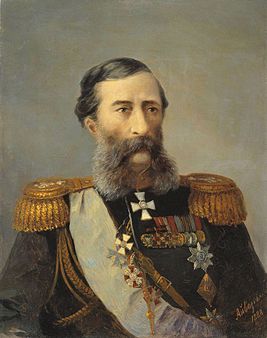 К. ПобедоносцевМ. Лорис-МеликовА. ТолстойН. Михайлов11. К внешеполитическим событиям периода правления  Александра II относится:Крымская войнаПрисоединение ГрузииПрисоединение полуостроваКрымаПродажа полуострова Аляски12. Прочтите отрывок из дневника государственного деятеля и определите имя императора, в правление которого произошло данное событие «Получена телеграмма из Ташкента о новом успехе наших войск против кокандцев: генерал- майор Скобелев овладел Андижаном... Судя по телеграмме, наши войска овладели городом без больших потерь; штурм был подготовлен продолжительным бомбардированием. С этою телеграммою явился я к Государю вместе с генералом Кауфманом. Пользуясь случаем, я доложил Государю представление генерала Кауфмана о необходимости окончательного занятия всего ханства Кокандского и выработанное вместе с ним предположение о средствах к усилению войск Туркестанского края. Государь изъявил согласие на занятие Коканда…» 1) Николай I2) Александр II3) Александр III4) Николай II13.  Назовите основное направление внутренней политики Александра III:развитие местного самоуправленияукрепление сословного строя и самодержавияпостепенный переход к правовому государствупоиск компромисса с революционным движением14. Что из названного относилось к контрреформам 1880-х годов?Создание Третьего Отделения Его Императорского Величества канцеляриизапрет издания журнала «Телескоп»издание циркуляра о «кухаркиных детях»упразднение губернских и уездных земств15. Государственная политика, направленная на повышение таможенных пошлин на ввозимую из-за границы продукцию – этоПротекционизмМодернизацияМонополияРеформа16. Назовите даты правления Николая II1825-1855 гг1855- 1881 гг1881-1894 гг1894-1917 гг17.  Причиной Русско-Японской войны былоБорьба за сферы влияния на Дальнем ВостокеНачало революции в РоссииОбразование военно-политических блоковСлабость государственного управления Китая18. Отметьте, что из перечисленного не относится к реформам П.А.СтолыпинаВведение военно-полевых судовПереселенческая политикаАграрная реформа	Введение винной монополии19. Целью столыпинской аграрной реформы было:создание крестьянских профсоюзов    превращение России в аграрную страну            прекращение экспорта хлеба за границу         укрепление аграрного сектора экономики, создание широкого слоя собственников20. Лидером партии Конституционных демократов (кадетов) былП.Н.МилюковА.И.ГучковВ.И.ЛенинВ.М.ЧерновЧасть 2.Ответом к заданию этой части является слово (словосочетание), цифра (последовательность цифр) или развернутый ответ. Впишите ответы в текст работы.  21. Назовите  основные положения Манифеста «Об усовершенствовании государственного порядка»________________________________________________________________________________________________________________________________________________________________22. Установите соответствие названием датой и событием: к каждому элементу первого столбца подберите соответствующий элемент из второго столбца. Ответ запишите в таблице.Ответ:Промежуточная итоговая аттестационная работа за  2019– 2020 учебный год 9 класс.Часть 1.При выполнении заданий этой части работы из четырех предложенных вариантов выберите и выделите одну цифру, которая соответствует номеру выбранного вами ответа.1. Назовите политический строй в России XIX века:Парламентская монархия,Конституционная монархия,Республика,Самодержавная монархия.2. Назовите даты правления Александра II1825-1855 гг1855- 1881 гг1881-1894 гг1894-1917 гг3. Возникновение института присяжных заседателей связано с проведениемСудебной реформы 1964 гЗемской реформы 1864 гКрестьянской реформы 1861 гГородской реформы 1870 г.4. Что такое отрезки?земля, которой наделялись крестьяне по реформе .земля, которую отрезали у помещиков в пользу крестьян	часть крестьянского надела, оказавшаяся «лишней» по сравнению с установленной в 1861 г. нормойобъединение крестьянских хозяйств5.  С проведением военной реформы связана дата1861 г.1864 г.1874 г. 1880 г6. Что из перечисленного характерной чертой развития России в пореформенный период?Появление первых мануфактурПоявление металлургии и металлообработкиАктивное развитие сельского хозяйстваАктивное железнодорожное строительство7.  М.А. Бакунин, П.Л.Лавров, П.Н.Ткачев известны как теоретикиславянофильстванародничествазападничестваконсерватизма8. Расположите в хронологической последовательности события на фронтах Первой мировой войныа) Брусиловский прорыв , б) наступление русских в восточной Пруссии, в) «Верденская мясорубка», г) битва на реке Сомме, д) сражение возле города Ипр.9. Прочтите отрывок из воспоминаний Б.Н. Чичерина и укажите императора, о котором идёт речь. «Целые два месяца Россия была в каком-то странном смущении и оцепенении; не только руки отпадали от всякого дела, но даже ум и чувства как будто омертвели. Покойного государя любили, обожали освобождённые крестьяне и бывшие дворовые люди; душевно были к нему расположены и преданы в обществе все лично его знавшие и те, которые много слышали о его сердечной доброте, о его всегдашнем расположении ко всякому доброму делу».1) Николай I2) Александр II3) Александр III4) Николай II10. При значительном содействии этого человека, министра иностранных дел,  в 1871 году была уничтожена 2-я статья Парижского трактата о нейтрализации Чёрного моря. Все  все великие державы согласились подвергнуть пересмотру означенную статью Парижского договора и вновь предоставить России право держать военный флот в Черном море. Назовите его имя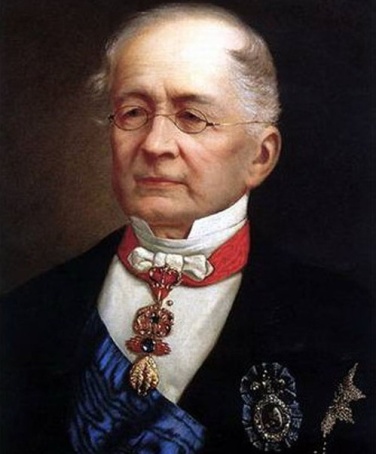 К. ПобедоносцевА.М.ГорчаковА. ТолстойН. Михайлов11. К внешеполитическим событиям периода правления  Александра II относится:Присоединение Бухарского эмирата и Кокандского ханстваЗаключение Парижского мирного договораПрисоединение полуострова КрымаОтечественная война 12. Основное направление внутренней политики Александра III:постепенная отмена сословного строяослабление репрессий в странелиберализация общественной жизнивозвращение к основам «самодержавия, православия, народности»13. По Университетскому уставу 1884г. собрания и выступления студентов:разрешались при участии ректора или попечителя университетаразрешались только в Татьянин день    строго воспрещалисьпредполагалось проводить мирно без оружия14. Прочтите отрывок из доклада министра народного просвещения и укажите императора, которому этот доклад был представлен. «... Учебному начальству допускать в гимназии и прогимназии только обеспеченных детей, то есть только таких детей, которые находятся на попечении лиц, представляющих достаточное ручательство о правильном над ними домашнем надзоре и в предоставлении им необходимого для учебных занятий удобства. При неуклонном соблюдении этого правила гимназии и прогимназии освободятся от поступления в них детей кучеров, лакеев, поваров, прачек, мелких лавочников и тому подобных людей, коих, за исключением разве одарённых необыкновенными способностями, не следует выводить из среды, к коей они принадлежат».1) Николай I2) Александр II3) Александр III4) Николай II15. Объединение промышленников, контролирующее выпуск определенных видов продукции, способное диктовать цены рынку – этоМодернизацияМонополияПарламентСенат16. События: «Кровавое воскресенье», восстание на броненосце «Потемкин», декабрьское вооруженное восстание в Москве относятся к …1904-1905 гг.1905-1907 гг.1914-1918 гг.1918-1920 гг.17. Что из перечисленного не является причиной поражения русских войск в Русско-Японской  войнеТрудность переброски войск на Дальний ВостокСлабость командования армии Начало революции в РоссииСоздание Государственной Думы18. Какие мероприятия связаны с деятельностью Столыпина:Манифест 17 октября    указ о военных полевых судах    указ «о вольных хлебопашцах»    «Жалованная грамота городам»19. Аграрная реформа Столыпина способствовала:освоению сибирских земель     началу разведения картофеля    прекращению процесса раскрестьянивания   полному исчезновению крестьянской общины.20. Подписание  Манифеста  17 октября 1905 года свидетельствовало о:Ликвидации сословного и  национального неравенства подданных Российской империиПревращении Российской империи из абсолютной монархии в конституционную Формировании демократического обществаУстановлении диктатуры пролетариатаЧасть 2.Ответом к заданию этой части является слово (словосочетание), цифра (последовательность цифр) или развернутый ответ. Впишите ответы в текст работы.  21. Напишите названия (не менее трех) политических партий России, появившихся после Манифеста 17 октября 1905 г._______________________________________________________________________________________________________________________________________________________________________________________________________________________________________22. Установите соответствие названием понятием и определением: к каждому элементу первого столбца подберите соответствующий элемент из второго столбца. Ответ запишите в таблице.Ответ:Итоговая контрольная работа для проведения в 2018 – 2019 учебном году промежуточной аттестации по истории в 9 классе.III вариант.Часть 1.При выполнении заданий этой части работы из четырех предложенных вариантов выберите и выделите одну цифру, которая соответствует номеру выбранного вами ответа.1. Замкнутая группа лиц, обладавшая одинаковыми правами, привилегиями  и обязанностями, передававшимися по наследству – этоОброкГильдияСословияКоллегии2. Назовите даты правления Николая II1825-1855 гг1855- 1881 гг1881-1894 гг1894-1917 гг3.  В результате проведения Крестьянской реформы 1861 г. в России был(-а)отменена крепостная зависимость крестьянвведен труд посессионных крестьянотменено временнообязанное состояние крестьянразрушена крестьянская община4. Как назывались выборные органы общественного самоуправления, созданные в ходе Великих реформ 1860-1870 гг.?ЗемстваКрестьянские общиныДворянские собранияГородские Думы5. Проведение Судебной реформы было начато Александром II в1861 г.1864 г.1874 г. 1880 г.6. Что из перечисленного характерной чертой развития России в пореформенный период?Рекордное  увеличение доходности сельского хозяйстваПоявление первых мануфактурНачало нефтедобычиНачало промышленного переворота 7. В  XIX в.  людей, отрицавших духовные, культурные и нравственные ценности предшествующих поколений и современного им общества, называли еретикамираскольникаминигилистамидиссидентами8. Вставьте в текст пропущенные слова и датыНепосредственным поводом к _____(А)мировой войне послужило ( Б) в _____(В) году наследника _______(Г) престола эрцгерцога _______(Д) в боснийском городе _________(Е)1)1914 2) 1916 3) 1918 4) Первой5) Фердинанд 6) убийство 7) Австрийского8)Французского 9) Сараево 10) Ватерлоо 11) Гаврило Принцип9. Прочтите отрывок из «Записок революционера» П.А. Кропоткина и укажите дату события о котором идет речь«Под карету, чтобы остановить ее, была брошена бомба. Несколько черкесов из конвоя было ранено. Рысакова, бросившего бомбу, тут же схватили. Несмотря на настойчивые убеждения кучера не выходить из кареты, Александр II все-таки вышел…А когда он проходил  совсем близко от другого молодого человека, Гриневицкого, тот бросил свою бомбу между обоими так, чтобы убить себя и царя… Теперь Александр II лежал на снегу, истекая кровью.  Затем, он хотел перекреститься, но рука не поддается и он повторяет «Холодно, холодно…Пожалуйста, скорее домой… отвезите меня во дворец.. я хочу умереть…» Ужас выразился на лицах присутствующего народа, не понимающего еще полного значения совершившегося…» 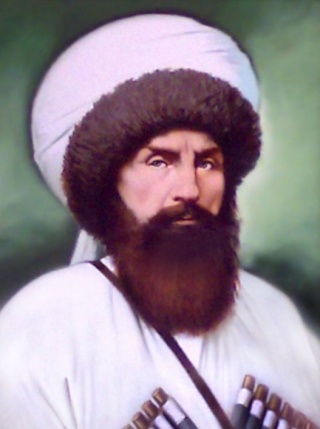 1874 г.1879 г.1881 г.1883 г.10. Этот человек в  XIX веке во время Кавказской войны в течение 15 лет борьбу горцев против России возглавлял. Назовите его имя Имам ШамильОсман-пашаДевлет-ГирейТимур11. К внешеполитическим событиям периода правления  Александра II относится:Заключение Тильзитского мирного договораГероическая оборона СевастополяВыход России к Балтийскому морюПодписание Айгунского договора о границе с Китаем12. За что современники прозвали Александра III Миротворцем?за то, что ему удалось усмирить революционное движение в Россииза его миролюбивую политику на внешнеполитической аренеза его политику резкого сокращения военных расходов и армииза  политику «вооруженного нейтралитета»13. Временные правила о печати 1882г.:временно отменяли цензурный контрольсущественно смягчали цензурную политику правительстваустановили жесткий административный надзор за периодическими изданиямиустановили свободу  печати14. Прочтите отрывок из воспоминаний современника и определите пропущенное имя императора.«Вступив 2 марта на окровавленный убийством царя-Освободителя русский престол, <…..> заставил обширную империю в состоянии почти хаотическом… Постоянные террористические акты против лиц, стоящих у власти, поддерживали в стране состояние хронического внутреннего брожения. …За тринадцать лет царствования <…..> положение радикально изменилось».Павла IАлександра IIНиколая IАлександра III15. Осуществляемый в короткие сроки переход от традиционного, аграрно- сословного к индустриальному обществу, сопровождающийся изменениями в социальной структуре и быте людей – это МодернизацияБарщинаМонополияСиндикат16. Назовите дату Русско-Японской войны1904-1905 гг.1905-1907 гг.1912-1913 гг.1914-1918 гг.   17. Отметьте, что не являлось причиной начала первой русской революцииМалоземелье крестьянБесправие рабочихУчастие в русско-японской войнеПоявление первых политических партий18. Отметьте, что из перечисленного относится к реформам П.А.СтолыпинаСоздание акционерных обществАграрная реформа	Введение винной монополииДенежная реформа19. Важнейшее мероприятие  аграрной реформы Столыпина:увеличение церковного землевладения     запрещение крестьянам покидать общину  частичная конфискация помещичьих земель передача крестьянам в собственность земельных наделов20. Что из перечисленного относится к итогам Манифеста 17 октября 1905г.: уничтожение самодержавия      отмена выкупных платежейформирование многопартийности        ликвидация помещичьего землевладения     Часть 2.Ответом к заданию этой части является слово (словосочетание), цифра (последовательность цифр) или развернутый ответ. Впишите ответы в текст работы.  21. Назовите не менее трех причин поражения России в русско–японской войне_____________________________________________________________________________________________________________________________________________________________________________________________________________________________________________ 22. Установите соответствие названием партии и фамилией ее лидера: к каждому элементу первого столбца подберите соответствующий элемент из второго столбца. Ответ запишите в таблице.Ответ:Материально-техническое обеспечение образовательного процесса1. Печатные пособия:1. Учебники, методические пособия, словари и справочники по предмету.2. Экранно-звуковые пособия, цифровые образовательные ресурсы:  1. Детская энциклопедия Кирилла и Мефодия (CD).2. Большая электронная детская энциклопедия (CD).3. Видеокассеты, компакт- диски, можно воспользоваться http://www.openclass.ru).3. Технические средства обучения: 1. Телевизор.2. Видеомагнитофон.3. Проектор.4. Учебно-практическое и учебно-лабораторное оборудовании:1. Доска с магнитной поверхностью и набором приспособлений для крепления таблиц.2. Таблицы.3. Карты.5. Интернет-ресурсы:http://socio.rin.ru/http://www.teacher.syktsu.ru/05/index_pri Статьи журнала «Преподавание истории и обществознания в школе», посвященные вопросам методики преподавания.http://fcior.edu.ru/ Федеральный центр информационно-образовательных ресурсовhttp://school-collection.edu.ru/  Единая коллекция цифровых образовательных ресурсовhttp://glossary.ru- глоссарий социальнымhttp://infourok.ru- ведущий образовательный портал Россииhttp://nsportal.ru- социальная сеть работников образованияhttp://multiurok.ru – интернет портал для учителяинформационный портал ОГЭ  www.gia.ruwww.fipi.ru- Федеральный институт педагогических измеренийwww.mathgia.ru- открытый сегмент Федерального банка тестовых заданийwww.mioo.ru-Московский институт открытого образованияРоссийский общеобразовательный портал. Коллекция: исторические документы (http://historydoc.edu.ru/). Исторические источники в Интернете (http://www.hist.msu.ru/ER/sources.htm) Все монархии мира (http://www.allmonarchs.net/). История империй (http://xn-jtbhabbhvooggeo2r.xn-- p1ai/component/content/section/1.html). Наполеон Бонапарт (http://bonapartnapoleon.ru/). «Victoria» — энциклопедия викторианской эпохи (1837—1901): викторианская архитектура, мода, стиль и политика (http://www.victorianage.ru/). Cеверная Америка. Век девятнадцатый (http://america-xix.org.ru/). История США в документах XVII—XVIII вв. (http://www.grinchevskiy.ru/). Наука в XIX в. (http://www.slideshare.net/guest7e683c/19-333163).Технические изобретения XIX века (http://www.slideshare.net/guest7e683c/xix). Восточная литература (http://www.vostlit.info/). История Японии в период Мэйдзи. Интересные материалы, статьи об истории Японии (http://www.japanmeiji.ru/). История, этот день в истории: факты, события, люди (http://knowhistory.ru/). История фотографии XIX в. (http://photohist.narod.ru/main/index.html). Документальные и документально-игровые фильмы Что для нас сделала индустриальная революция (6 серий) / What The Industrial Revolution Did for Us (6 parts). Великобритания, 2004. Режиссёр: Саймон Бейкер. Семь чудес индустриального мира: в 7 частях / Seven Wonders of the Industrial World (7 Parts). Великобритания, 2003. Режиссёры: Джилл Фуллертон-Смит, Дебора Кэдберри. Трансатлантический телеграф / History Channel.The Great Transatlantic Cable! США, Green Umbrella Film, 2006. Режиссёр: Дэвид Аксельрод. Первые миллионеры (5 серий) / Pioneers Turned Millionaires. Германия, 2010. Режиссёр: Ахим Шейнерт. Тайны русской дипломатии (5 фильмов). (Документальный цикл об истории русской дипломатии XIX столетия). Россия, 2002. Авторы: Елена Якович, Алексей Шишов. Священный союз: война и мир. Документальная история. Россия, 2009. Режиссёр: Леонид Медов. Бисмарк — канцлер и демон (в 2 частях) / Bismarck — A Chancellor And Demon. (2 parts). Германия, 2007. Режиссёр: Кристоф Вайнерт. Путешествие, которое потрясло мир / The Voyage That Shook the World (о Чарльзе Дарвине). — Великобритания, 2008. Режиссёр: Стив Мюррей. Величайший исследователь Африки / Africa's Greatest Explorer. History Channel, 2007. Режиссёр: Делисса Нидхам.УМККалачёва Е. Н. История Новейшего времени: 9 класс: контрольно-измерительные материалы / Е. Н. Калачёва. – М.: Издательство «Экзамен», 2016.Баранов П. А. Всеобщая история. Новейшая история. Проверочные и контрольные работы. 9 класс : пособие для учащихся общеобразоват. организаций / П. А. Баранов. – М. : Просвещение, 2015.Арсентьев Н.М., Данилов А.А., Курукин И.В., Токарева под ред. Торкунова А.В. История России М.: «Просвещение», 2016История России. Поурочные рекомендации. 9 класс : пособие для учителей общеобразоват. организаций / И. Е. Барыкина. — М. : Просвещение, 2015.Юдовская А. Я. Всеобщая история. История Нового времени, 1800-1914. 9 класс : учеб. для общеобразоват. организаций / А. Я. Юдовская, П. А. Баранов, Л. М. Ванюшкина; под ред. А. А. Искендерова. – М. : Просвщение, 2019;Тип учебных занятийДидактические задачиВводный урокОзнакомление с траекторией движения в предмете(блоке), основными содержательными линиямиУрок образования понятийРасширение понятийного аппарата учащихся, формирование временных и пространственных ориентировУрок практической работыФормирование картографических навыков, основ  пространственного моделирования, навыков анализа текстового материала.Комбинированный урокОтработка способов изучения теоретического материала, хронологических, картографических и общелогических уменийУрок с использованием ТСОПовышение мотивации к предмету, формирование представлений о изучаемой эпохе, участниках исторических событийУрок закрепления знаний, умений и навыковПроверка уровня мобильности и оперативности знаний, умений, навыков, сформированных у обучающихсяКонтрольный урокПроверка уровня качества знаний по изученной теме, разделу. № разделаНазвание разделаЦели и задачи разделаКоличество часовХарактеристика содержательных линийХарактеристика содержательных линийПланируемый результатПланируемый результатПланируемый результатПланируемый результатОценка результатовОценка результатовОценка результатовОценка результатовКонтрольно-измерительные материалы№ разделаНазвание разделаЦели и задачи разделаКоличество часовХарактеристика содержательных линийХарактеристика содержательных линийБазовый уровеньБазовый уровеньПовышенный уровеньПовышенный уровеньВид контроляВид контроляФорма контроляФорма контроляКонтрольно-измерительные материалыВсеобщая история (27 часов)Всеобщая история (27 часов)Всеобщая история (27 часов)Всеобщая история (27 часов)Всеобщая история (27 часов)Всеобщая история (27 часов)Всеобщая история (27 часов)Всеобщая история (27 часов)Всеобщая история (27 часов)Всеобщая история (27 часов)Всеобщая история (27 часов)Всеобщая история (27 часов)Всеобщая история (27 часов)Всеобщая история (27 часов)Всеобщая история (27 часов)1ВведениеПознакомить с событиями и явлениями, которые будут происх-одить в «долгом» 19 веке1Основные события, явления, понятияИндустриальное общество, модернизация, виды монополистических объединений, миграцияИндустриальное общество, модернизация, виды монополистических объединений, миграцияЭшелоны модернизации, локальные войны,Эшелоны модернизации, локальные войны,Вводный. Тематический. Текущий. ИтоговыйВводный. Тематический. Текущий. ИтоговыйОпрос. Исторический диктант. Тестирование. Творческие заданияОпрос. Исторический диктант. Тестирование. Творческие задания2Начало индустриальной эпохиЗнать содержание понятий: модернизация, индустриальное общество, индустриальная революция, капитализм, империализм, монополия, экономический кризис, научно-технический прогресс, элита, средний класс, «рабочая аристократия», научная картина мира, романтизм, импрессионизм, консерватизм, либерализм, социализм, марксизм, анархизм.Уметь: выявлять главные черты типов общественного развития, индустриальной революции, капитализма. Определять причины и последствия индустриальной революции. Характеризовать достижения в сфере науки и культуры. Выявлять черты сходства и различия политических идеологий7Основные события, явления, понятияПереход от аграрного к индустриальному обществу. Завершение промышленного переворота. Индустриализация. Технический прогресс XIX – начала ХХ в. Монополистический капитализм и его особенности в ведущих странах Запада. Изменение в социальной структуре общества. Демографическое развитие. Обострение противоречий индустриального общества. Формирование идеологии либерализма, консерватизма, социализма. Возникновение рабочего и профсоюзного движения в странах Европы. Марксизм. Анархизм. Возникновение социалистических партий. Социальный реформизм во второй половине XIX – начале ХХ в. Возникновение научной картины мира. Изменение в быту. Градостроительство. Развитие транспорта и средств связи. Основные течения в художественной культуре XIX – начала ХХ в. (романтизм, реализм, натурализм). Духовный кризис индустриального общества на рубеже  XIX-ХХ вв.Переход от аграрного к индустриальному обществу. Завершение промышленного переворота. Индустриализация. Технический прогресс XIX – начала ХХ в. Монополистический капитализм и его особенности в ведущих странах Запада. Изменение в социальной структуре общества. Демографическое развитие. Обострение противоречий индустриального общества. Формирование идеологии либерализма, консерватизма, социализма. Возникновение рабочего и профсоюзного движения в странах Европы. Марксизм. Анархизм. Возникновение социалистических партий. Социальный реформизм во второй половине XIX – начале ХХ в. Возникновение научной картины мира. Изменение в быту. Градостроительство. Развитие транспорта и средств связи. Основные течения в художественной культуре XIX – начала ХХ в. (романтизм, реализм, натурализм). Духовный кризис индустриального общества на рубеже  XIX-ХХ вв.К. Маркс. Ф. Энгельс. Образование I и II ИнтернационаловК. Маркс. Ф. Энгельс. Образование I и II ИнтернационаловИндивидуальный опрос. Фронтальный опрос. Понятийный диктант. Индивидуальное тестирование. Творческие заданияИндивидуальный опрос. Фронтальный опрос. Понятийный диктант. Индивидуальное тестирование. Творческие заданияТекущийТекущий3Страны Европы и США в первой половине XIX вЗнать содержание понятий: консульство, консул, гражданский кодекс, империя, наполеоновские войны, Венский конгресс, буржуазная монархия, континентальная блокада, конгресс, Священный союз, хартия, чартизм, тред-юнион, конституционная монархия, финансовая аристократия, национальная идея, канцлер, карбонарий, оппозиция, коммунары, контрибуцияУметь: анализировать решение Венского конгресса и направления внешней политики, объяснять цели и результат чартистского движения, делать выводы, определять и объяснять причины политического кризиса во Франции, характеризовать новые общественные движения, объяснять причины европейских революций, давать им оценку, объяснять причины объединения Италии и Германии, делать выводы, работать с картой и документами. Знать понятия фермерское хозяйство, рабство, промышленный переворот, демократическая и республиканская, партии, федералисты, доктрина Монро, неотвратимый конфликт, аболиционисты, «подземно-железная дорога» война «по-революционному», гражданская война, реконструкции юга, «черные кодексы» «куклус-клан», саквояжники, штрейкбрехерыУметь раскрывать особенности промышленного переворота в США, сравнивать развитие Севера и Юга, делать выводы, характеризовать причины, этапы, итоги, Гражданской войны, работать с картой, описывать военные сражения, объяснять причины успешного развития США, делать выводы, 7Основные события, явления, понятияНаполеон Бонапарт и его правление, эпоха наполеоновских войн, итоги наполеоновских войн, Венский конгресс, Англия на пути к великому процветанию, чартистское движение, Франция при Бурбонах, июльская монархия, вторая республика, режим второй империи, образование единой Италии и Германии, Франко-прусская война, Парижская Коммуна Гражданская война, отмена рабства, особенности экономического развития США, внешняя политика США, образование независимых государств в Латинской АмерикеНаполеон Бонапарт и его правление, эпоха наполеоновских войн, итоги наполеоновских войн, Венский конгресс, Англия на пути к великому процветанию, чартистское движение, Франция при Бурбонах, июльская монархия, вторая республика, режим второй империи, образование единой Италии и Германии, Франко-прусская война, Парижская Коммуна Гражданская война, отмена рабства, особенности экономического развития США, внешняя политика США, образование независимых государств в Латинской АмерикеОбразование Священного союза, появление тред-юнионов, Англия – «мастерская мира», Северогерманский союз, Парижская Коммуна и её значение.  Дипломатия «большой дубинки», «дипломатия доллараОбразование Священного союза, появление тред-юнионов, Англия – «мастерская мира», Северогерманский союз, Парижская Коммуна и её значение.  Дипломатия «большой дубинки», «дипломатия доллараИндивидуальный опрос. Фронтальный опрос. Понятийный диктант. Индивидуальное тестирование. Творческие заданияИндивидуальный опрос. Фронтальный опрос. Понятийный диктант. Индивидуальное тестирование. Творческие задания4Азия, Африка и Латинская Америка в XIX — начале XX в.Знать содержание понятий: реформы, кризис империи, танзимат,  «младотурки», «младоосманы», «Единение и прогресс», модернизация, раджа, синкхи, сипаи, ИНК, антиколониальное движение, «опиумные войны», тайпины, Гоминдан, «открытие» Японии, сёгун, сёгунат, революция, Мэйдзи, колониУметь характеризовать причины кризиса, османской империи, делать выводы, объяснять особенности развития стран и возникновения освободительных движений, объяснять причины «открытия» Китая и Японии, характеризовать развитие стран Африки, обобщать и делать выводы3Основные события, явления, понятияОткрытие» Японии, Реформы Мейдзи, «открытие» Китая, опиумные войны, особенности колониального режима в Индии, колониальные захваты в Африке  Открытие» Японии, Реформы Мейдзи, «открытие» Китая, опиумные войны, особенности колониального режима в Индии, колониальные захваты в Африке  Восстание тайпинов в Китае, появление партии, Индийский национальный конгрессВосстание тайпинов в Китае, появление партии, Индийский национальный конгрессИндивидуальный опрос. Фронтальный опрос. Понятийный диктант. Индивидуальное тестирование. Творческие заданияИндивидуальный опрос. Фронтальный опрос. Понятийный диктант. Индивидуальное тестирование. Творческие заданияТекущий Текущий 5Страны Европы и США во второй половине XIX — начале XX вЗнать содержание понятий: лейбористская партия, социальная реформа, гомруль, Антанта, светское государство, радикалы, коррупция, шовинизм, милитаризм, антисемитизм, государственная экономика, дуалистическая монархия, «лоскутная империя, федерацияУметь анализировать социально-экономическое и общественно-политическое развитие стран Западной Европы, выявлять причины и следствия милитаризации Германии и Италии, делать выводы, работать с картой и документами.  Знать содержание понятий: тройственный союз, размежевание сил, конвенция, англо-бурская война, Антанта, империализм, монополизм, радикализм, марксизм, социал-демократия.Уметь характеризовать основные международные противоречия, объяснять появление военно-политических блоков, обобщать и делать выводы    7Основные события, явления, понятияСоциальные реформы в Великобритании, режимы второй империи и третьей республики во Франции, становление Германской империи, политические реформы в Австрии, возникновение Антанты.  Империалистические войны, новые идейно-политические теченияСоциальные реформы в Великобритании, режимы второй империи и третьей республики во Франции, становление Германской империи, политические реформы в Австрии, возникновение Антанты.  Империалистические войны, новые идейно-политические теченияГомруль, пангерманизм, «лоскутная империя».  Тройственный союз и АнтантаГомруль, пангерманизм, «лоскутная империя».  Тройственный союз и АнтантаИндивидуальный опрос. Фронтальный опрос. Понятийный диктант. Индивидуальное тестирование. Творческие заданияИндивидуальный опрос. Фронтальный опрос. Понятийный диктант. Индивидуальное тестирование. Творческие заданияТекущий Текущий 6Итоговое повторениеЗнать основные события, явления, понятия по пройденному курсу2Основные события, явления, понятияИтоговыйИтоговыйКонтрольная работа №1Контрольная работа №1История России ( 43 часа)История России ( 43 часа)История России ( 43 часа)История России ( 43 часа)История России ( 43 часа)История России ( 43 часа)История России ( 43 часа)История России ( 43 часа)История России ( 43 часа)История России ( 43 часа)История России ( 43 часа)История России ( 43 часа)История России ( 43 часа)История России ( 43 часа)История России ( 43 часа)7Россия в первой четверти XIX вЗнать содержание понятий: сословия, классы, дворянство, духовенство, купечество, мещанство, казачество, крепостные и государственные крестьяне, промышленный переворот, указ «О престолонаследии», «Негласный комитет», Государственный совет, континентальная блокада, партизанская война, ополчение, «Бородино», флеши, наскок, заграничные походы, военные поселения, тайные организации.  Уметь характеризовать социально-экономическое положение России в начале XIX века, выделять особенности промышленного переворота, анализировать внутреннюю и внешнюю политику Александра I, объяснять причины Отечественной войны 1812 года, определять ёе значимость, анализировать альтернативные точки зрения на восстание декабристов и делать выводы,10Основные события, явления, понятияПравление Александра I, Реформы системы государственного управления, систематизация законодательства, Особенности экономики – начало промышленного переворота, Внешняя политика России: участие в антифранцузских коалициях, Отечественная война 1812 г., заграничный поход русской армии, Венский конгресс и его значение, восстание декабристов и его итоги.Правление Александра I, Реформы системы государственного управления, систематизация законодательства, Особенности экономики – начало промышленного переворота, Внешняя политика России: участие в антифранцузских коалициях, Отечественная война 1812 г., заграничный поход русской армии, Венский конгресс и его значение, восстание декабристов и его итоги.Деятельность Вольного экономического общества, Быт и нравы дворянства: русская усадьба.Противоречие новых форм экономических отношений и крепостнических порядков, Россия в Священном союзе, Движение декабристов и его оценка в исторической науке, Европейское влияние на российское общество, Развитие русской журналистики, «Золотой век» русской поэзии.Споры современников о значении реформ.Деятельность Вольного экономического общества, Быт и нравы дворянства: русская усадьба.Противоречие новых форм экономических отношений и крепостнических порядков, Россия в Священном союзе, Движение декабристов и его оценка в исторической науке, Европейское влияние на российское общество, Развитие русской журналистики, «Золотой век» русской поэзии.Споры современников о значении реформ.Индивидуальный опрос. Фронтальный опрос. Понятийный диктант. Индивидуальное тестирование. Творческие заданияИндивидуальный опрос. Фронтальный опрос. Понятийный диктант. Индивидуальное тестирование. Творческие заданияВводный. Тематический. ТекущийВводный. Тематический. Текущий8Россия во второй четверти XIXЗнать понятия  междуцарствие, цензура, Третье отделение, «теория официальной народности», бюрократический аппарат, кодификация законов, кружки, славянофилы, западники, «русский социализм», Кавказская война, мюридизм, теократическое государство, Синопское сражение, Парижский мир, университет, гимназия, лицей, классицизм, романтизм, реализм, русско-византийский стиль. Уметь характеризовать внешнюю и внутреннюю политику Николая I , проводить сравнительный анализ взглядов в общественном движении, характеризовать причины поражения в Крымской войне, характеризовать достижения русской культуры.8Основные события, явления, понятияПравление Николая I: его внутренняя и внешняя политика – кодификация законов, Крымская война, Оформление российской идеологии, Теория «Официальной народности», Славянофилы и западники, Русская культура в первой половине XIX века.Правление Николая I: его внутренняя и внешняя политика – кодификация законов, Крымская война, Оформление российской идеологии, Теория «Официальной народности», Славянофилы и западники, Русская культура в первой половине XIX века.Противоречие новых форм экономических отношений и крепостнических порядков, Россия в Священном союзе, Движение декабристов и его оценка в исторической науке, Европейское влияние на российское общество, Развитие русской журналистики, «Золотой век» русской поэзии.Противоречие новых форм экономических отношений и крепостнических порядков, Россия в Священном союзе, Движение декабристов и его оценка в исторической науке, Европейское влияние на российское общество, Развитие русской журналистики, «Золотой век» русской поэзии.Индивидуальный опрос. Фронтальный опрос. Понятийный диктант. Индивидуальное тестирование. Творческие заданияИндивидуальный опрос. Фронтальный опрос. Понятийный диктант. Индивидуальное тестирование. Творческие заданияТекущийТекущий9Россия в эпоху Великих реформЗнать содержание понятий: крепостное право, крестьянская реформа,  редакционные комиссии, «свободные сельские обыватели», мировые посредники, «временно-обязанные отношения», «отрезки», «прирезки», дарственный надел, выкупные платежи, земская, городская, судебная, военная реформы, земское самоуправление, всеобщая воинская повинность, реформа просвещения, балканский вопрос, Крымская война, железные дороги, инфраструктура, Уметь анализировать причины отмены крепостного права, выделять основные этапы и давать оценку положениям  реформы, определять её значимость, характеризовать либеральные реформы и делать выводы8Основные события, явления, понятияОтмена крепостного права, Утверждение капиталистической модели экономического развития, Либеральная реформа 60-70-ых годов XIX века, Общественные движения, второй половины XIXвека, Идеология и практика народничества, Зарождение рабочего классаОтмена крепостного права, Утверждение капиталистической модели экономического развития, Либеральная реформа 60-70-ых годов XIX века, Общественные движения, второй половины XIXвека, Идеология и практика народничества, Зарождение рабочего классаСпоры современников о значении реформ, Выступления разночинной интеллигенции, Россия и православные народы Балканского полуострова, Самодержавие и национальны вопрос, Реакция русского общества на польское восстание 1863 года, Городская и деревенская культуры: две социо-культурных средыСпоры современников о значении реформ, Выступления разночинной интеллигенции, Россия и православные народы Балканского полуострова, Самодержавие и национальны вопрос, Реакция русского общества на польское восстание 1863 года, Городская и деревенская культуры: две социо-культурных средыИндивидуальный опрос. Фронтальный опрос. Понятийный диктант. Индивидуальное тестирование. Творческие заданияИндивидуальный опрос. Фронтальный опрос. Понятийный диктант. Индивидуальное тестирование. Творческие заданияТекущийТекущий10Россия в 1880—1890-е гЗнать понятия  радикалы, народничество, пропагандистское, бунтарское, заговорщическое течения, «хождение в народ», народнические организации, революционная ситуация, «Диктатура сердца», контрреформы, Дворянский банк, перепись населения, винная монополия, рабочее движение, Высшие женские курсы, начальное образование, эклектика, «русский стиль», галерея, передвижники, «Могучая кучка», либеральное народничество, марксизм, РСДРП. Транссибирская магистраль, отработочная система расслоения крестьянства, крестьянская община.Уметь анализировать социально-экономическое положение в пореформенный период, делать выводы, анализировать внешнюю политику, проводить сравнительный анализ основных направлений общественных движений, характеризовать внутреннюю и внешнюю политику при Александре III, определять последствия контрреформ, знать основные достижения культуры.8Политика контрреформ Александра III, «Восточный вопрос» во внешней политики России, Европейская и Азиатская направления во внешней плотики России, Духовная жизнь российского общества во второй половине XIX века.Политика контрреформ Александра III, «Восточный вопрос» во внешней политики России, Европейская и Азиатская направления во внешней плотики России, Духовная жизнь российского общества во второй половине XIX века.Капитализм в сельском хозяйсиве: Прусский путь, Американский путьКапитализм в сельском хозяйсиве: Прусский путь, Американский путьИндивидуальный опрос. Фронтальный опрос. Понятийный диктант. Индивидуальное тестирование. Творческие заданияИндивидуальный опрос. Фронтальный опрос. Понятийный диктант. Индивидуальное тестирование. Творческие заданияТекущийТекущий11Россия в начале XXЗнать содержание понятий: империализм, эшелонная модель, модернизация, самодержавие, политические партии, «зубатовский социализм», РСДРП, ПСР, «маленькая победоносная война», революция, петиция, Манифест 17 октября, Государственная Дума, отруб, хутор, реформа, Серебряный век.Символизм, акмеизм, футуризм, импрессионизм. Уметь: характеризовать основные направления экономического и политического развития России, анализировать модернизационные процессы в России, характеризовать новые общественно-политические течения и направления внешней политики России, излагать причины, ход, итоги первой русской революции, анализировать столыпинскую реформу, рассказывать о выдающихся деятелях русской культуры Серебряного века.7Основные события, явления, понятияРоссия в начале XX века: экономическое, политическое, социальное состояние, причины, этапы, итоги первой русской революции, Манифест 17 октября, аграрная реформа Столыпина, Россия в первой войне, культура серебряного векаРоссия в начале XX века: экономическое, политическое, социальное состояние, причины, этапы, итоги первой русской революции, Манифест 17 октября, аграрная реформа Столыпина, Россия в первой войне, культура серебряного векаОсобенности модернизации в России в начале XX века, сущность «зубатовского социализма», новые художественные течения в культуре.исторические личностиОсобенности модернизации в России в начале XX века, сущность «зубатовского социализма», новые художественные течения в культуре.исторические личностиИндивидуальный опрос. Фронтальный опрос. Понятийный диктант. Индивидуальное тестирование. Творческие заданияИндивидуальный опрос. Фронтальный опрос. Понятийный диктант. Индивидуальное тестирование. Творческие заданияТекущийТекущий12Итоговое повторениеЗнать основные события, явления, понятия по пройденному курсу2Основные события, явления, понятияИтоговыйИтоговыйКонтрольная работа № 2Контрольная работа № 2№ урока№, название раздела,количество часовДатапо классамДатапо классамТема урокаКоличество часов по темеОсновные виды учебной деятельности обучающихсяВид контроля, тема контроля (тема контрольной, практической, лабораторной, самостоятельной, тестовой работы)Содержание регионального компонента в теме урокаПрактико-ориентированная направленность на урокеМежпредметные связиДомашнее задание№ урока№, название раздела,количество часов9 «А»9 «Б»Тема урокаКоличество часов по темеОсновные виды учебной деятельности обучающихсяВид контроля, тема контроля (тема контрольной, практической, лабораторной, самостоятельной, тестовой работы)Содержание регионального компонента в теме урокаПрактико-ориентированная направленность на урокеМежпредметные связиДомашнее заданиеВсеобщая история (27 часов)Всеобщая история (27 часов)Всеобщая история (27 часов)Всеобщая история (27 часов)Всеобщая история (27 часов)Всеобщая история (27 часов)Всеобщая история (27 часов)Всеобщая история (27 часов)Всеобщая история (27 часов)Всеобщая история (27 часов)Всеобщая история (27 часов)Введение (1 час)Введение (1 час)Введение (1 час)Введение (1 час)Введение (1 час)Введение (1 час)Введение (1 час)Введение (1 час)Введение (1 час)Введение (1 час)Введение (1 час)103.0903.09Введение: «Долгий» XIX век1Работа с основными событиями, явлениями, понятиями. ПрезентацияВводныйРабота с книгой, работа со словарём, работа с источникамиИстория – обществознание, география, литератураПредисловие, составить кросвордГлава I. Начало индустриальной эпохиГлава I. Начало индустриальной эпохиГлава I. Начало индустриальной эпохиГлава I. Начало индустриальной эпохиГлава I. Начало индустриальной эпохиГлава I. Начало индустриальной эпохиГлава I. Начало индустриальной эпохиГлава I. Начало индустриальной эпохиГлава I. Начало индустриальной эпохиГлава I. Начало индустриальной эпохиГлава I. Начало индустриальной эпохи205.0904.09Экономическое развитие в XIX – начале ХХ в.1Работа с основными событиями, явлениями, понятиями. ПрезентацияТематическийТекущий Работа с книгой, работа со словарём, работа с источникамиИстория – обществознание, география, литература§ 1, задание 3310.0910.09Меняющееся общество1Работа с основными событиями, явлениями, понятиями. ПрезентацияТекущий Работа с книгой, работа со словарём, работа с источникамиИстория – обществознание, география, литература§2,описание положения и образа жизни рабочих в XIX в412.0911.09Политическое развитие мира в XIX — начале ХХ в.1Работа с основными событиями, явлениями, понятиями. Показ картыТекущий Работа с книгой, работа со словарём, работа с источникамиИстория – обществознание, география, литература§ 3,  эссе517.0917.09«Великие идеологии»1Работа с основными событиями, явлениями, понятиями. Показ карты. Учебный фильм: «Первая мировая война»Текущий Работа с книгой, работа со словарём, работа с источникамиИстория – обществознание, география, литература§ 4,  вопросы 3, 6, сообщения619.0918.09Образование и наука1Работа с основными событиями, явлениями, понятиями. Показ картыТекущий Работа с книгой, работа со словарём, работа с источникамиИстория – обществознание, география, литература§ 5, в опросы 1, 2724.0924.09XIX век в зеркале художественных исканий1Работа с основными событиями, явлениями, понятиями. ПрезентацияТекущий Работа с книгой, работа со словарём, работа с источникамиИстория – обществознание, география, литература§ 6, задания из рубрики «Проектные и исследовательские задания».826.0925.09Повседневная жизнь и мировосприятие человека XIX в.1Работа с основными событиями, явлениями, понятиями. ПрезентацияТекущий Работа с книгой, работа со словарём, работа с источникамиИстория – обществознание, география, литература§ 7, вопросы Глава II.  Страны Европы и США в первой половине XIX вГлава II.  Страны Европы и США в первой половине XIX вГлава II.  Страны Европы и США в первой половине XIX вГлава II.  Страны Европы и США в первой половине XIX вГлава II.  Страны Европы и США в первой половине XIX вГлава II.  Страны Европы и США в первой половине XIX вГлава II.  Страны Европы и США в первой половине XIX вГлава II.  Страны Европы и США в первой половине XIX вГлава II.  Страны Европы и США в первой половине XIX вГлава II.  Страны Европы и США в первой половине XIX вГлава II.  Страны Европы и США в первой половине XIX вГлава II.  Страны Европы и США в первой половине XIX в901.1001.10Консульство и империя Наполеона Бонапарта1Работа с основными событиями, явлениями, понятиями. ПрезентацияТекущий Работа с книгой, работа со словарём, работа с источникамиИстория – обществознание, география, литература§ 8, сообщение1003.1002.10Франция в первой половине XIX в.: от Реставрации к империи1Работа с основными событиями, явлениями, понятиями. ПрезентацияТекущий Работа с книгой, работа со словарём, работа с источникамиИстория – обществознание, география, литература§ 9, вопрос 5, задание 1,21108.1008.10Великобритания: экономическое лидерство и политические реформы1Работа с основными событиями, явлениями, понятиями. ПрезентацияТекущий Работа с книгой, работа со словарём, работа с источникамиИстория – обществознание, география, литература§10, вопросы1210.1009.10«От Альп до Сицилии»: объединение Италии1Работа с основными событиями, явлениями, понятиями. ПрезентацияТекущий Работа с книгой, работа со словарём, работа с источникамиИстория – обществознание, география, литература§11, задание 3 + сложный план «Объединение Италии»1315.1015.10Германия в первой пол. XIX в. Монархия Габсбургов и Балканы.1Работа с основными событиями, явлениями, понятиями. Показ картыТекущий Работа с книгой, работа со словарём, работа с источникамиИстория – обществознание, география, литература§12-13, сложный план «Объединение Германии»1417.1016.10Контрольная работа1Работа с основными событиями, явлениями, понятиями. Показ картыТекущий Работа с книгой, работа со словарём, работа с источникамиИстория – обществознание, география, литератураБез задания1522.1022.10США до середины XIX в.: рабовладение, демократия, экономический рост1Работа с основными событиями, явлениями, понятиями. ПрезентацияТематическийТекущий Работа с книгой, работа со словарём, работа с источникамиИстория – обществознание, география, литература§ 14, вопросыГлава III. Азия, Африка и Латинская Америкав XIX — начале XX в.Глава III. Азия, Африка и Латинская Америкав XIX — начале XX в.Глава III. Азия, Африка и Латинская Америкав XIX — начале XX в.Глава III. Азия, Африка и Латинская Америкав XIX — начале XX в.Глава III. Азия, Африка и Латинская Америкав XIX — начале XX в.Глава III. Азия, Африка и Латинская Америкав XIX — начале XX в.Глава III. Азия, Африка и Латинская Америкав XIX — начале XX в.Глава III. Азия, Африка и Латинская Америкав XIX — начале XX в.Глава III. Азия, Африка и Латинская Америкав XIX — начале XX в.Глава III. Азия, Африка и Латинская Америкав XIX — начале XX в.Глава III. Азия, Африка и Латинская Америкав XIX — начале XX в.Глава III. Азия, Африка и Латинская Америкав XIX — начале XX в.1624.1023.10Страны Азии в XIX — начале ХХ в1Работа с основными событиями, явлениями, понятиями. ПрезентацияТекущий Работа с книгой, работа со словарём, работа с источникамиИстория – обществознание, география, литература§ 15, задание 11707.1106.11Африка в XIX — начале ХХ в.1Работа с основными событиями, явлениями, понятиями. ПрезентацияТекущий Работа с книгой, работа со словарём, работа с источникамиИстория – обществознание, география, литература§ 16, изучить документ ,задание 11812.1112.11Латинская Америка: нелёгкий груз независимости1Работа с основными событиями, явлениями, понятиями. ПрезентацияТекущий Работа с книгой, работа со словарём, работа с источникамиИстория – обществознание, география, литература§ 17, задание 1, кросвордГлава IV. Страны Европы и СШАво второй половине XIX — начале XX в.Глава IV. Страны Европы и СШАво второй половине XIX — начале XX в.Глава IV. Страны Европы и СШАво второй половине XIX — начале XX в.Глава IV. Страны Европы и СШАво второй половине XIX — начале XX в.Глава IV. Страны Европы и СШАво второй половине XIX — начале XX в.Глава IV. Страны Европы и СШАво второй половине XIX — начале XX в.Глава IV. Страны Европы и СШАво второй половине XIX — начале XX в.Глава IV. Страны Европы и СШАво второй половине XIX — начале XX в.Глава IV. Страны Европы и СШАво второй половине XIX — начале XX в.Глава IV. Страны Европы и СШАво второй половине XIX — начале XX в.Глава IV. Страны Европы и СШАво второй половине XIX — начале XX в.Глава IV. Страны Европы и СШАво второй половине XIX — начале XX в.1914.1113.11Англия до Первой мировой войны1Работа с основными событиями, явлениями, понятиями. ПрезентацияТекущий Работа с книгой, работа со словарём, работа с источникамиИстория – обществознание, география, литература§18, вопросы2019.1119.11Франция: Вторая империя и Третья республика1Работа с основными событиями, явлениями, понятиями. ПрезентацияТекущий Работа с книгой, работа со словарём, работа с источникамиИстория – обществознание, география, литература§ 19, сложный «Правление императора Наполеона III во Франции»2121.1120.11Германия на пути к европейскому лидерству1Работа с основными событиями, явлениями, понятиями. ПрезентацияТекущий Работа с книгой, работа со словарём, работа с источникамиИстория – обществознание, география, литература§20, задание 32226.1126.11Австро-Венгрия и Балканы до Первой мировой войны1Работа с основными событиями, явлениями, понятиями. ПрезентацияТекущий Работа с книгой, работа со словарём, работа с источникамиИстория – обществознание, география, литература§21, вопросы2328.1127.11Италия: время реформ и колониальных захватов1Работа с основными событиями, явлениями, понятиями. ПрезентацияТекущий Работа с книгой, работа со словарём, работа с источникамиИстория – обществознание, география, литература§22, задание 12403.1203.12США в эпоху «позолоченного века» и «прогрессивной эры»1Работа с основными событиями, явлениями, понятиями. ПрезентацияТекущий Работа с книгой, работа со словарём, работа с источникамиИстория – обществознание, география, литература§23, работа с документами после параграфа.2505.1204.12Международные отношения в XIX — начале ХХ вв.1Работа с основными событиями, явлениями, понятиями. ПрезентацияТекущий Работа с книгой, работа со словарём, работа с источникамиИстория – обществознание, география, литература§24, вопросы2610.1210.12Основные итоги истории XIX — начала ХХ в. 1Работа по пройденному материалуТематическийРабота с книгой, работа со словарём, работа с источникамиИстория – обществознание, география, литератураЗаключение2712.1211.12Контрольная работа1Работа по пройденному материалуИтоговыйРабота с книгой, работа со словарём, работа с источникамиИстория – обществознание, география, литератураБез заданияИстория России (43 часа)История России (43 часа)История России (43 часа)История России (43 часа)История России (43 часа)История России (43 часа)История России (43 часа)История России (43 часа)История России (43 часа)История России (43 часа)История России (43 часа)История России (43 часа)Глава I. Россия в первой четверти XIX вГлава I. Россия в первой четверти XIX вГлава I. Россия в первой четверти XIX вГлава I. Россия в первой четверти XIX вГлава I. Россия в первой четверти XIX вГлава I. Россия в первой четверти XIX вГлава I. Россия в первой четверти XIX вГлава I. Россия в первой четверти XIX вГлава I. Россия в первой четверти XIX вГлава I. Россия в первой четверти XIX вГлава I. Россия в первой четверти XIX вГлава I. Россия в первой четверти XIX в2817.1217.12Россия и мир на рубеже XVIII—XIX вв.1Работа с основными событиями, явлениями, понятиями. ПрезентацияТекущий Работа с книгой, работа со словарём, работа с источникамиИстория – обществознание, география, литература§ 1. Задание № 3 2919.1218.18Александр I: начало правления. Реформы М. М. Сперанского1Работа по пройденному материалуИтоговыйРабота с контрольно-измерительными материаламиИстория – обществознание, география, литература§ 2. Задания № 2, 63024.1224.12Внешняя политика Александра I в 1801—1812 гг1Работа с основными событиями, явлениями, понятиями. Показ картыВводныйТекущий Положение на ДонуРабота с книгой, работа со словарём, работа с источникамиИстория – обществознание, география, литература§ 3, задания № 3 и 5, работа с картой3126.1225.12Отечественная война 1812 г.1Работа с основными событиями, явлениями, понятиями. ПрезентацияТекущий Работа с книгой, работа со словарём, работа с источникамиИстория – обществознание, география, литература§ 4, вопросы № 5 и 6 3209.0114.01Заграничные походы русской армии. Внешняя политика Александра I в 1813— 1825 гг.1Работа с основными событиями, явлениями, понятиями. ПрезентацияТекущий Работа с книгой, работа со словарём, работа с источникамиИстория – обществознание, география, литература§ 5, вопросы3314.0115.01Либеральные и охранительные тенденции во внутренней политике Александра I в 1815—1825 гг.1Работа с основными событиями, явлениями, понятиями. Показ картыТекущий Донское казачество в русско-японской войнеРабота с книгой, работа со словарём, работа с источникамиИстория – обществознание, география, литература§ 6. вопрос № 53416.0121.01Национальная политика Александра I1Работа с основными событиями, явлениями, понятиями. ПрезентацияТекущий Работа с книгой, работа со словарём, работа с источникамиИстория – обществознание, география, литератураМатериал для сам. работы учащихся3521.0122.01Социально-экономическое развитие страны в первой четверти XIX в.1Работа с основными событиями, явлениями, понятиями. ПрезентацияТекущий Работа с книгой, работа со словарём, работа с источникамиИстория – обществознание, география, литература§ 7. Вопрос № 33623.0128.01Общественное движение при Александре I. Выступление декабристов1Работа с основными событиями, явлениями, понятиями. ПрезентацияТекущий Работа с книгой, работа со словарём, работа с источникамиИстория – обществознание, география, литература§8-9, подготовка к дискуссииГлава II. Россия во второй четверти XIXГлава II. Россия во второй четверти XIXГлава II. Россия во второй четверти XIXГлава II. Россия во второй четверти XIXГлава II. Россия во второй четверти XIXГлава II. Россия во второй четверти XIXГлава II. Россия во второй четверти XIXГлава II. Россия во второй четверти XIXГлава II. Россия во второй четверти XIXГлава II. Россия во второй четверти XIXГлава II. Россия во второй четверти XIXГлава II. Россия во второй четверти XIX3728.0129.01Реформаторские и консервативные тенденции во внутренней политике Николая I1Работа с основными событиями, явлениями, понятиями. Показ картыТекущий Донское казачество в Первой мировой войнеРабота с книгой, работа со словарём, работа с источникамиИстория – обществознание, география, литература§ 10; вопросы № 3 и №63830.0104.02Социально-экономическое развитие страны во второй четверти XIX в.1Работа с основными событиями, явлениями, понятиями. ПрезентацияТематическийТекущий Работа с книгой, работа со словарём, работа с источникамиИстория – обществознание, география, литература§11, вопросы3904.0205.02Национальная и религиозная политика Николая I. Этнокультурный облик страны1Работа с основными событиями, явлениями, понятиями. ПрезентацияТекущий Работа с книгой, работа со словарём, работа с источникамиИстория – обществознание, география, литератураМатериал для сам. работы учащихся4006.0211.02Внешняя политика Николая I. Кавказская война 1817—1864 гг.1Работа с основными событиями, явлениями, понятиями. ПрезентацияТекущий Работа с книгой, работа со словарём, работа с источникамиИстория – обществознание, география, литература§ 13—14, таблица4111.0212.02Крымская война 1853—1856 гг.1Работа с основными событиями, явлениями, понятиями. ПрезентацияТекущий Работа с книгой, работа со словарём, работа с источникамиИстория – обществознание, география, литература § 13—14, сообщения4213.0218.02Европейская индустриализация и предпосылки реформ в России1Работа с основными событиями, явлениями, понятиями. ПрезентацияТематическийТекущий Работа с книгой, работа со словарём, работа с источникамиИстория – обществознание, география, литература§ 15. Задание № 2Глава III. Россия в эпоху Великих реформГлава III. Россия в эпоху Великих реформГлава III. Россия в эпоху Великих реформГлава III. Россия в эпоху Великих реформГлава III. Россия в эпоху Великих реформГлава III. Россия в эпоху Великих реформГлава III. Россия в эпоху Великих реформГлава III. Россия в эпоху Великих реформГлава III. Россия в эпоху Великих реформГлава III. Россия в эпоху Великих реформГлава III. Россия в эпоху Великих реформ4318.0219.02Александр II: начало правления. Крестьянская реформа 1861 г.1Работа с основными событиями, явлениями, понятиями. ПрезентацияТекущий Работа с книгой, работа со словарём, работа с источникамиИстория – обществознание, география, литература§16, вопрос № 74420.0225.02Реформы 1860— 1870-х гг.: социальная и правовая модернизация1Работа с основными событиями, явлениями, понятиями. ПрезентацияТекущий Работа с книгой, работа со словарём, работа с источникамиИстория – обществознание, география, литература§ 17. Задание № 24525.0226.02Социально-экономическое развитие страны в пореформенный период1Работа с основными событиями, явлениями, понятиями. ПрезентацияТекущий Работа с книгой, работа со словарём, работа с источникамиИстория – обществознание, география, литература§ 18. Задания № 1, 2, 64627.0203.03Общественное движение при Александре II и политика правительства1Работа с основными событиями, явлениями, понятиями. ПрезентацияТекущий Работа с книгой, работа со словарём, работа с источникамиИстория – обществознание, география, литература§ 19—20, презентация4703.0304.03Национальная и религиозная политика Александра II. Национальный вопрос в Европе и в России1Работа с основными событиями, явлениями, понятиями. Показ картыТематическийТекущий Работа с книгой, работа со словарём, работа с источникамиИстория – обществознание, география, литератураМатериал для сам. работы учащихся4805.0310.03Внешняя политика Александра II. Русско-турецкая война 1877—1878 гг.1Работа с основными событиями, явлениями, понятиями. Показ картыТекущий Оккупация и освобождение Ростова-на-ДонуРабота с книгой, работа со словарём, работа с источникамиИстория – обществознание, география, литература§ 21. Задания № 3 и 44910.0311.03Контрольная работа1Работа с основными событиями, явлениями, понятиями. Текущий Оккупация и освобождение Ростова-на-ДонуРабота с книгой, работа со словарём, работа с источникамиИстория – обществознание, география, литератураБез заданияГлава IV. Россия в 1880—1890-е ггГлава IV. Россия в 1880—1890-е ггГлава IV. Россия в 1880—1890-е ггГлава IV. Россия в 1880—1890-е ггГлава IV. Россия в 1880—1890-е ггГлава IV. Россия в 1880—1890-е ггГлава IV. Россия в 1880—1890-е ггГлава IV. Россия в 1880—1890-е ггГлава IV. Россия в 1880—1890-е ггГлава IV. Россия в 1880—1890-е ггГлава IV. Россия в 1880—1890-е гг5012.0317.03Александр III: особенности внутренней политики1Работа с основными событиями, явлениями, понятиями. Показ картыТекущий Работа с книгой, работа со словарём, работа с источникамиИстория – обществознание, география, литература§22, таблица5117.0318.03Перемены в экономике и социальном строе1Работа с основными событиями, явлениями, понятиями. Показ картыТекущий Работа с книгой, работа со словарём, работа с источникамиИстория – обществознание, география, литература§23, вопросы5231.0331.03Общественное движение в 1880-х — первой половине 1890-х гг.1Работа с основными событиями, явлениями, понятиями. ПрезентацияТематическийТекущий Работа с книгой, работа со словарём, работа с источникамиИстория – обществознание, география, литература§ 24, вопросы5302.0401.04Национальная и религиозная политика Александра III1Работа с основными событиями, явлениями, понятиями. ПрезентацияТекущий Работа с книгой, работа со словарём, работа с источникамиИстория – обществознание, география, литератураМатериал для сам. работы учащихся5407.0407.04Внешняя политика Александра III1Работа с основными событиями, явлениями, понятиями. ПрезентацияТекущий Работа с книгой, работа со словарём, работа с источникамиИстория – обществознание, география, литература§ 25, вопросы5509.0408.04Культурное пространство империи во второй половине XIX в.1Работа с основными событиями, явлениями, понятиями. ПрезентацияТематическийТекущий Работа с книгой, работа со словарём, работа с источникамиИстория – обществознание, география, литератураМатериал для сам. работы учащихся5614.0414.04Повседневная жизнь разных слоёв населения в XIX в.1Работа с основными событиями, явлениями, понятиями. ПрезентацияТекущий Работа с книгой, работа со словарём, работа с источникамиИстория – обществознание, география, литератураГлава V. Россия в начале XX вГлава V. Россия в начале XX вГлава V. Россия в начале XX вГлава V. Россия в начале XX вГлава V. Россия в начале XX вГлава V. Россия в начале XX вГлава V. Россия в начале XX вГлава V. Россия в начале XX вГлава V. Россия в начале XX вГлава V. Россия в начале XX вГлава V. Россия в начале XX вГлава V. Россия в начале XX в5716.0415.04Россия и мир на рубеже XIX—XX вв.: динамика и противоречия развития1Работа с основными событиями, явлениями, понятиями. ПрезентацияТекущий Работа с книгой, работа со словарём, работа с источникамиИстория – обществознание, география, литература§ 26. Задание № 35821.0421.04Социально-экономическое развитие страны на рубеже XIX—XX вв.1Работа с основными событиями, явлениями, понятиями. ПрезентацияТекущий Работа с книгой, работа со словарём, работа с источникамиИстория – обществознание, география, литература§ 27, мини-проект5923.0422.04Николай II: начало правления. Политическое развитие страны в 1894—1904 г1Работа с основными событиями, явлениями, понятиями. ПрезентацияТематическийТекущий Работа с книгой, работа со словарём, работа с источникамиИстория – обществознание, география, литература§ 28, презентация6028.0428.04Внешняя политика Николая II. Русско-японская война 1904—1905 гг.1Работа с основными событиями, явлениями, понятиями. ПрезентацияТекущий Работа с книгой, работа со словарём, работа с источникамиИстория – обществознание, география, литература§ 29. Задание № 16130.0429.04Первая российская революция и политические реформы 1905—1907 гг.1Работа с основными событиями, явлениями, понятиями. ПрезентацияТекущий Работа с книгой, работа со словарём, работа с источникамиИстория – обществознание, география, литература§ 30. Задание № 36207.0506.05Социально-экономические реформы П. А. Столыпина1Работа с основными событиями, явлениями, понятиями. ПрезентацияТематическийТекущий Работа с книгой, работа со словарём, работа с источникамиИстория – обществознание, география, литература§ 31, презентация6312. 0512.05Политическое развитие страны в 1907—1914 гг.1Работа с основными событиями, явлениями, понятиями. ПрезентацияТекущий Работа с книгой, работа со словарём, работа с источникамиИстория – обществознание, география, литература§ 32, вопросы6414.0513.05Контрольная работа1Работа с основными событиями, явлениями, понятиями. ПрезентацияТекущий Работа с книгой, работа со словарём, работа с источникамиИстория – обществознание, география, литератураБез задания6519.0519.05Серебряный век русской культуры1Работа по пройденному материалуТематическийРабота с контрольно-измерительными материаламиИстория – обществознание, география, литератураМатериал для сам. работы  учащихся6621.0520.05Повторительно-обобщающий урок 1Работа по пройденному материалуИтоговыйРабота с книгой, работа со словарём, работа с источникамиИстория – обществознание, география, литератураБез задания6666КлассДатаКонтрольно-измерительные материалыКонтрольно-измерительные материалыКонтрольно-измерительные материалыКлассДатаВидТемаВариант9 «А»1 четверть17.10.19гКонтрольная работаСтраны Европы и США в первой половине XIX вВариант 19 «А»1 четверть17.10.19гКонтрольная работаСтраны Европы и США в первой половине XIX вВариант 29 «А»2 четверть12.12.19гКонтрольная работаНовое время в XIX-начале XX вековВариант 19«А»3 четверть10.03.20гКонтрольная работаРоссия в эпоху Великих реформВариант 29 «А»4 четверть14.05.20гКонтрольная работаИтоговый контрольВариант 19 «А»4 четверть14.05.20гКонтрольная работаИтоговый контрольВариант 29«Б»1 четверть16.10.19гКонтрольная работаСтраны Европы и США в первой половине XIX вВариант 19«Б»1 четверть16.10.19гКонтрольная работаСтраны Европы и США в первой половине XIX вВариант 29«Б»2 четверть11.12.19гКонтрольная работаНовое время в XIX-начале XX вековВариант 19 «Б»3 четверть11.03.20гКонтрольная работаРоссия в эпоху Великих реформВариант 29 «Б»4 четверть13.05.20гКонтрольная работаИтоговый контрольВариант 1Номер задания 1-й вариант 2-й вариант123233311444531622743813912103411211214134214231531164321321417А—2Б—4 В—1Г—5А—4Б—3В—2Г—118252319143420Наполеон БонапартПоражение в войне сРоссией и ссылка нао. Святой ЕленыОтто фон БисмаркКонсервативныеДатаСобытиеА) 19 февраля 1861 г.1) Продажа АляскиБ 1 марта 1881 г2) «Кровавое воскресенье». Начало первой русской революцииВ) 1867 г.3) Подписание Манифеста об отмене крепостного праваГ) 9 января 1905 г.4) Убийство Александра II АБВГПонятиеОпределениеА) Модернизация1) Участок земли, выделенный крестьянину при выходе его из общины с переселением его из деревни на новое место жительстваБ Протекционизм2) Участок земли, выделенный крестьянину, вышедшему из общины с сохранением его двора в деревнеВ) Отруб3) Политика, цель которой состоит в ограничении ввоза определенных товаров из-за границы за счет повышения пошлин на ввозимую продукцию.Г) Хутор4) Осуществляемый в короткие сроки переход от традиционного, аграрно-сословного общества к современному индустриальному обществу, сопровождающийся изменениями в социальной структуре общества и быте людейАБВГПартияЛидерА) Конституционные демократы (кадеты)1) Чернов В.НБ) Союз 17 октября (октябристы)2) Милюков  П.Н.В) Социалисты-революционеры (эсеры)3) Ульянов (Ленин) В.И.Г) Российская социал-демократическая рабочая партия (РСДРП)4) Пуришкевич  В.М.Д) Союз русского народа5) Гучков А.ИАБВГД